МИНИСТЕРСТВО ОБРАЗОВАНИЯ И НАУКИ МУРМАНСКОЙ ОБЛАСТИГОСУДАРСТВЕННОЕ АВТОНОМНОЕ ПРОФЕССИОНАЛЬНОЕ ОБРАЗОВАТЕЛЬНОЕ УЧРЕЖДЕНИЕ МУРМАНСКОЙ ОБЛАСТИ«МУРМАНСКИЙ МЕДИЦИНСКИЙ КОЛЛЕДЖ»Комплектконтрольно-оценочных средствпо общепрофессиональной дисциплинеОП 07. Основы латинского языка с медицинской терминологиейАвтор: Кремса Анастасия АнатольевнаМурманск2015СОДЕРЖАНИЕ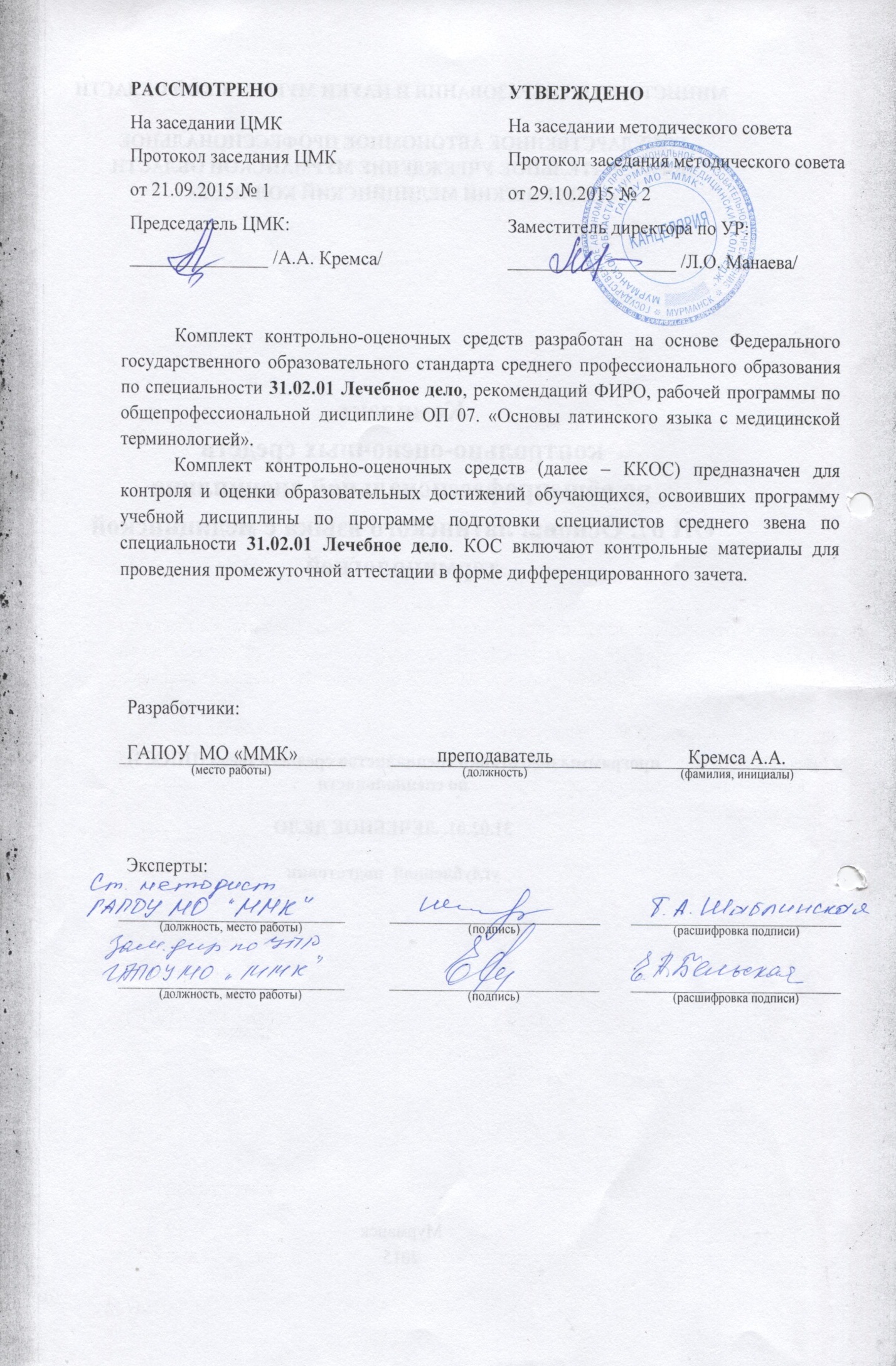 ПАСПОРТ КОМПЛЕКТА КОНТРОЛЬНО-ОЦЕНОЧНЫХ СРЕДСТВОбласть примененияКомплект контрольно-оценочных средств предназначен для оценки результатов освоения общепрофессиональной дисциплины ОП. 07 «Основы латинского языка с медицинской терминологией» (далее – УД) программы подготовки специалистов среднего звена (далее – ППССЗ) по специальности: 31.02.01  Лечебное дело.Объекты оцениванияУменияУ1 правильно читать и писать на латинском языке медицинские (анатомические, клинические и фармацевтические ) термины;У2 объяснять значения терминов по знакомым терминоэлементам;У3 переводить рецепты, оформлять их по заданному нормативному образцу.ЗнанияЗ1 элементы латинской грамматики и способы словообразования;З2 500 лексических единиц и основные рецептурные сокращения;З3  глоссарий по специальности.Курс общепрофессиональной дисциплины способствует формированию общих (далее – ОК) и профессиональных (далее – ПК) компетенции ПК 1.7. Оформлять медицинскую документацию.ОК 1. Понимать сущность и социальную значимость своей будущей профессии, проявлять к ней устойчивый интерес.  ОК 2. Организовывать собственную деятельность, выбирать типовые методы и способы выполнения профессиональных задач, оценивать их эффективность и качество.ОК 3. Принимать решения в стандартных и нестандартных ситуациях и нести за них ответственность.ОК 4. Осуществлять поиск и использование информации, необходимой для эффективного выполнения возложенных на него профессиональных задач, а также для своего профессионального и личностного развития.ОК 5. Использовать информационно-коммуникационные технологии в профессиональной деятельности.ОК 6. Работать в коллективе и команде, эффективно общаться с коллегами, руководством, потребителями.ОК 7. Брать ответственность за работу членов команды (подчиненных), за результат выполнения заданий.ОК 8. Самостоятельно определять задачи профессионального и личностного развития, заниматься самообразованием, осознанно планировать и осуществлять повышение своей квалификации.ОК 9.  Ориентироваться в условиях частой смены технологий в профессиональной деятельности.ОК 10. Бережно относиться к историческому наследию и культурным традициям народа,  уважать социальные, культурные и  религиозные различия.ОК 11. Быть готовым брать на себя нравственные обязательства по отношению к природе, обществу, человеку.ОК 12. Организовывать рабочее место с соблюдением требований охраны труда, производственной санитарии, инфекционной и противопожарной безопасности.ОК 13. Вести здоровый образ жизни, заниматься физической культурой и спортом для укрепления здоровья, достижения жизненных и профессиональных целей.Комплексная оценка результатов освоения общепрофессиональной дисциплиныКомплект контрольно-оценочных средств позволяет оценивать:Усвоение знаний (З), освоение умений (У), соответствующих общепрофессиональной дисциплине ОП 07. Основы латинского языка с медицинской терминологией:Изучение общепрофессиональной дисциплины ОП.07 Основы латинского языка с медицинской терминологией способствует формированию элементов общих (далее – ОК) и профессиональных  компетенций (далее – ПК):Система контроля и оценки освоения программы общепрофессиональной дисциплиныИтоговый контроль освоения общепрофессиональной дисциплины ОП.07 Основы латинского языка с медицинской терминологией осуществляется в ходе сдачи дифференцированного зачеты по билетам. Условием допуска к дифференцированному зачету является положительная аттестация по всем темам учебного цикла теоретического и практического блоков. Предметом оценки освоения ОП.07 Основы латинского языка с медицинской терминологией являются умения и знания. КОМПЛЕКТ КОНТРОЛЬНО-ОЦЕНОЧНЫХ СРЕДСТВМатериалы к проведению дифференцированного зачетаМИНИСТЕРСТВО ОБРАЗОВАНИЯ И НАУКИ МУРМАНСКОЙ ОБЛАСТИГосударственное автономное профессиональное образовательное учреждение Мурманской области«Мурманский медицинский колледж»ПЕРЕЧЕНЬ ВОПРОСОВКраткая история латинского языка и его роль в развитии мировой культуры, историческая связь с древнегреческим языком.Алфавит. Правила чтения и постановки ударения.Глагол. Спряжения. Образование повелительного и сослагательного наклонений.Имя существительное. Общая характеристика 5 склонений. Словарная форма. . Предлоги, управляющие винительным и творительным падежом. Предлоги с двойным управлением. Примеры.Имя существительное. Общая характеристика 1 склонения. Словарная форма.  Несогласованное определение. Его роль в образовании фармацевтических терминов и способы перевода на русский язык. Примеры.Имя существительное. Общая характеристика 2 склонения. Словарная форма. Несогласованное определение. Его роль в образовании фармацевтических терминов и способы перевода на русский язык. Примеры.Имя существительное. Общая характеристика 3 склонения. Словарная форма. Основной признак существительных 3 склонения. Словарная форма. Определение основы. Понятие о равносложных и неравносложных существительных. Примеры.Имя существительное. Общая характеристика 4 склонения. Основной признак существительных 4 склонения Словарная форма. Падежные окончания, употребляемые в фармацевтической терминологии. Примеры.Имя существительное. Общая характеристика 5 склонения. Основной признак существительных 5 склонения Словарная форма. Падежные окончания, употребляемые в фармацевтической терминологии. Примеры.Имя прилагательное. Прилагательные 1 группы. Согласование с существительными. Словарная форма. Примеры.Имя прилагательное. Прилагательные 2 группы. Согласование с существительными. Словарная форма. Примеры.Химическая номенклатура. Образование химических элементов, кислот. Международный способ образования латинских названий оксидов и солей.Фармацевтическая номенклатура. Номенклатура лекарственных веществ: лекарственные средства, лекарственные формы, лекарственный препарат, лекарственное вещество, лекарственное растительное сырье.Фармацевтическая номенклатура. Группы лекарственных средств по их фармакологическому действию. Частотные отрезки в названиях лекарственных веществ и препаратов.Рецепт. Его структура и форма согласно действующему приказу МЗ РФ. Рецепт. Латинская часть рецепта. Правила построения ее грамматических строк и графологической структуры.Рецептура. Особенности выписывания твердых, мягких, жидких лекарственных форм. Основные рецептурные сокращения.Клиническаяя терминология. Терминологическое словообразование. Состав слова. Понятие «терминоэлемент» (ТЭ). Латинские и греческие приставки. Греческие клинические терминоэлементыТерминологическое словообразование. Греко-латинские дублеты. Греко-латинские дублетные обозначения органов, частей тела, тканей. Греко-латинские дублетные обозначения тканей, секретов, выделений, сред.  Греко-латинские дублетные обозначения пола, возраста.Греческие конечные терминоэлементы, обозначающие некоторые деструктивные изменения тканей и функций органов, а также оперативные вмешательства восстановительного или иного характера. Греческие и некоторые латинские терминоэлементы, обозначающие физиологические и патологические процессы, состояния. Греческие терминоэлементы, обозначающие различные свойства, качества, отношения и другие признаки. Многосложные клинические термины.МИНИСТЕРСТВО ОБРАЗОВАНИЯ И НАУКИ МУРМАНСКОЙ ОБЛАСТИГосударственное автономное профессиональное образовательное учреждение Мурманской области«Мурманский медицинский колледж»МИНИСТЕРСТВО ОБРАЗОВАНИЯ И НАУКИ МУРМАНСКОЙ ОБЛАСТИГосударственное автономное профессиональное образовательное учреждение Мурманской области«Мурманский медицинский колледж»МИНИСТЕРСТВО ОБРАЗОВАНИЯ И НАУКИ МУРМАНСКОЙ ОБЛАСТИГосударственное автономное профессиональное образовательное учреждение Мурманской области«Мурманский медицинский колледж»МИНИСТЕРСТВО ОБРАЗОВАНИЯ И НАУКИ МУРМАНСКОЙ ОБЛАСТИГосударственное автономное профессиональное образовательное учреждение Мурманской области«Мурманский медицинский колледж»МИНИСТЕРСТВО ОБРАЗОВАНИЯ И НАУКИ МУРМАНСКОЙ ОБЛАСТИГосударственное автономное профессиональное образовательное учреждение Мурманской области«Мурманский медицинский колледж»МИНИСТЕРСТВО ОБРАЗОВАНИЯ И НАУКИ МУРМАНСКОЙ ОБЛАСТИГосударственное автономное профессиональное образовательное учреждение Мурманской области«Мурманский медицинский колледж»МИНИСТЕРСТВО ОБРАЗОВАНИЯ И НАУКИ МУРМАНСКОЙ ОБЛАСТИГосударственное автономное профессиональное образовательное учреждение Мурманской области«Мурманский медицинский колледж»МИНИСТЕРСТВО ОБРАЗОВАНИЯ И НАУКИ МУРМАНСКОЙ ОБЛАСТИГосударственное автономное профессиональное образовательное учреждение Мурманской области«Мурманский медицинский колледж»МИНИСТЕРСТВО ОБРАЗОВАНИЯ И НАУКИ МУРМАНСКОЙ ОБЛАСТИГосударственное автономное профессиональное образовательное учреждение Мурманской области«Мурманский медицинский колледж»МИНИСТЕРСТВО ОБРАЗОВАНИЯ И НАУКИ МУРМАНСКОЙ ОБЛАСТИГосударственное автономное профессиональное образовательное учреждение Мурманской области«Мурманский медицинский колледж»МИНИСТЕРСТВО ОБРАЗОВАНИЯ И НАУКИ МУРМАНСКОЙ ОБЛАСТИГосударственное автономное профессиональное образовательное учреждение Мурманской области«Мурманский медицинский колледж»МИНИСТЕРСТВО ОБРАЗОВАНИЯ И НАУКИ МУРМАНСКОЙ ОБЛАСТИГосударственное автономное профессиональное образовательное учреждение Мурманской области«Мурманский медицинский колледж»МИНИСТЕРСТВО ОБРАЗОВАНИЯ И НАУКИ МУРМАНСКОЙ ОБЛАСТИГосударственное автономное профессиональное образовательное учреждение Мурманской области«Мурманский медицинский колледж»МИНИСТЕРСТВО ОБРАЗОВАНИЯ И НАУКИ МУРМАНСКОЙ ОБЛАСТИГосударственное автономное профессиональное образовательное учреждение Мурманской области«Мурманский медицинский колледж»МИНИСТЕРСТВО ОБРАЗОВАНИЯ И НАУКИ МУРМАНСКОЙ ОБЛАСТИГосударственное автономное профессиональное образовательное учреждение Мурманской области«Мурманский медицинский колледж»МИНИСТЕРСТВО ОБРАЗОВАНИЯ И НАУКИ МУРМАНСКОЙ ОБЛАСТИГосударственное автономное профессиональное образовательное учреждение Мурманской области«Мурманский медицинский колледж»МИНИСТЕРСТВО ОБРАЗОВАНИЯ И НАУКИ МУРМАНСКОЙ ОБЛАСТИГосударственное автономное профессиональное образовательное учреждение Мурманской области«Мурманский медицинский колледж»МИНИСТЕРСТВО ОБРАЗОВАНИЯ И НАУКИ МУРМАНСКОЙ ОБЛАСТИГосударственное автономное профессиональное образовательное учреждение Мурманской области«Мурманский медицинский колледж»МИНИСТЕРСТВО ОБРАЗОВАНИЯ И НАУКИ МУРМАНСКОЙ ОБЛАСТИГосударственное автономное профессиональное образовательное учреждение Мурманской области«Мурманский медицинский колледж»МИНИСТЕРСТВО ОБРАЗОВАНИЯ И НАУКИ МУРМАНСКОЙ ОБЛАСТИГосударственное автономное профессиональное образовательное учреждение Мурманской области«Мурманский медицинский колледж»МИНИСТЕРСТВО ОБРАЗОВАНИЯ И НАУКИ МУРМАНСКОЙ ОБЛАСТИГосударственное автономное профессиональное образовательное учреждение Мурманской области«Мурманский медицинский колледж»МИНИСТЕРСТВО ОБРАЗОВАНИЯ И НАУКИ МУРМАНСКОЙ ОБЛАСТИГосударственное автономное профессиональное образовательное учреждение Мурманской области«Мурманский медицинский колледж»МИНИСТЕРСТВО ОБРАЗОВАНИЯ И НАУКИ МУРМАНСКОЙ ОБЛАСТИГосударственное автономное профессиональное образовательное учреждение Мурманской области«Мурманский медицинский колледж»МИНИСТЕРСТВО ОБРАЗОВАНИЯ И НАУКИ МУРМАНСКОЙ ОБЛАСТИГосударственное автономное профессиональное образовательное учреждение Мурманской области«Мурманский медицинский колледж»Пакет экзаменатора при оценивании заданияПАКЕТ ЭКЗАМЕНАТОРАУсловия выполнения задания (по всем билетам):Кабинет иностранного языка.Время выполнения задания:  30 мин.Оснащение формируется экзаменующимся самостоятельно в рамках конкретного билета.БИЛЕТЫ К ДИФФЕРЕНЦИРОВАННОМУ ЗАЧЕТУ И ЭТАЛОНЫ ОТВЕТОВБИЛЕТ № 1Задания:1. Прочитать и перевести отрывок текста.De cordeCor est organon cetrale systematis sanguinei. Cor in sinistra parte pectoris locum obtinet. Substantia cordis muscularis est. Cor sanguinis motui inservit. Vasa sanguinea in venas et arterias dividuntur. Arteriae sanguinem a corde ad partes corporis vehunt. Venae autem sanguinem a partibus corporis ad cor reducunt. Sanguinem arteriosum et venosum distinguimus. Sanguis venosum per venas cavas superiorem et inferiorem in atrium dextrum cordis infinditur.Calor sanguis varius est, sanguis arteriosus rubro colore, sanguis venosus fusco colore est.2. Выписать 20 драже диазолина (Diazolinum) по 0,1. Назначить по 1 драже 2 раза в день.3. Расскрыть значение клинических терминов: полиартрит, гемоторакс, анамнез, цианоз, ахилия.ЭТАЛОН ОТВЕТАСердце1. Сердце – центральный орган системы кровообращения. Сердце расположено в левой части грудной клетки. Сердце – мышечный орган.  Кровеносные сосуды проходят (распределяются)  по венам и артериям. Различают артериальную и венозную кровь. Венозная кровь через верхнюю и нижнюю полые  вены поступает в правое предсердие сердца.   Цветовой показатель крови варьирует: артериальная кровь – красного цвета, венозная – темно-бурого. 2. Rp: Dr. Diazolini 0,1 № 20           D.S.: По 1 драже 2 раза в день3. Полиартрит -  polyarthritis, idis, f (poly – много, множество; arthros – сустав) одновременное или последовательное воспаление нескольких суставов.Гемоторакс – haemothorax, acis, n (haema – кровь; thorax – грудная полость) скопление крови в плевральной полости. Является следствием кровотечения из сосудов лёгких, внутригрудных ветвей крупных сосудов (аорта, полые вены), грудной стенки.Анамнез – anamnesis, is, f (a – отсутствие; mnesis - память, воспоминание) совокупность сведений о больном и его заболевании, полученных путем опроса самого больного и (или) знающих его лиц и используемых для установления диагноза, прогноза болезни.Цианоз – cyanosis, is, f (kyanos - темно-синий + ōsis) синюшная окраска кожи и слизистых оболочек, обусловленная высоким содержанием в крови восстановленного гемоглобина.Ахилия -  achylia, ae, f (a – отсутствие; chylos – сок) отсутствие соляной кислоты и фермента пепсина в желудочном соке, связанное с тотальным нарушением выделительной функции обкладочных клеток слизистой оболочки.БИЛЕТ № 2Задания: 1. Прочитать и перевести отрывок текста.De cordeOmnis circulatio sanguinis in corpore humano in circulum sanguinis majorem dividitur. Circulus sanguinis major est circulatio sanguinis a ventriculo cordis sinistro usque ad atrium dextrum. Circulus sanguinis minor seu pulmonalis est circulatio sanguinis per pulmones. Est etiam circulus cardialis, qui ex arteriis coronariis cordis et venis parietum cordis constat et in cavo cordis finitur.2. Выписать 50 таблеток «Аспаркам» (Asparkam). Назначить по 1-2 таблетки 3 раза в день.3.Расскрыть значение клинических терминов: гинекология, гастроэнтерология, дакриоцистэктомия, гистерэктомия, риноскопия.ЭТАЛОН ОТВЕТАСердце1. Вся система кровообращения в организме человека представлена двумя большими кругами. Большой круг кровообращения начинается аортой из левого желудочка и заканчивается верхней и нижней полыми венами в правом предсердии. Малый круг кровообращения (легочный) начинается легочным стволом из правого желудочка и заканчивается в левом предсердии. Также существует кардиальный круг кровообращения,  состоящий  из коронарных артерий сердца  и кровеносных сосудов, заканчивающийся в полости сердца.2. Rp.: Tab. «Asparkam» № 50            D.S.: По 1-2 таблетке 3 раза в день3. Гинекология – gynaecologia, ae, f  (gynaec – женщина; logia - раздел медицины, занимающийся изучением чего-либо) область медицины, изучающая заболевания женских половых органов, причины их возникновения, разрабатывающая меры их предупреждения и методы лечения.Гастроэнтерология – gastroenterologia, ae, f (gaster – желудок; enter – кишечник/тонкая кишка logia – раздел медицины, занимающийся изучением чего-либо) раздел медицины, изучающий желудочно-кишечный тракт человека, его строение и функционирование, его заболевания и методы их лечения. Дакриоцистэктомия – dacryocystectomia, ae, f (dacryocyst – слезный мешок; ectomia – удаление части или всего органа)  хирургическая операция удаления слезного мешка.Гистерэктомия –  hysterectomia, ae, f (hyster – матка; ectomia – удаление части или всего органа) удаление всей или части матки с шейкой и всех придатков. - Риноскопия – rhinoscopia, ae, f (греч. rhis, rhinos нос; scopeō рассматривать, исследовать)  метод исследования полости носа с помощью носовых зеркал (носовых расширителей) и носоглоточного зеркала.БИЛЕТ № 3Задания: 1. Прочитать и перевести отрывок текстаVentriculusVentriculus est receptaculum membranaceum, quod ingesta ab oesophago excipit. Situs est in regione epigastrica et quidquam in hypochondrio sinistro. Cum oesophago, duodeno, omento majore et minore, atque pancreate, liene, hepate, diaphragmate connexus est. Usus est, ut ingesta ab oesophago excipiat aliquantum retineat, ea misceat cum succo gastrico, ea digerat et demum expellat in duodenum.2. Выписать 40 таблеток каптоприла (Captoprilum) по 0,025. Назначить по 1 таблетке 3 раза в день.3. Расскрыть значение клинических терминов: проктоскопия, миелотомия, холецистотомия, гистероррагия, гастроррагия.ЭТАЛОН ОТВЕТАЖелудок1. Желудок – часть пищеварительного канала, лежит между пищеводом и двеннадцатиперстной кишкой. Желудок располагается  эпигастральной области, соединен с пищеводом, двеннадцатиперстной кишкой, малой и большой брыжейкой, поджелудочной железой, печенью, селезенкой, диафрагмой. Железы слизистой оболочки желудка выделяют желудочный сок, который вместе с пищей перемешивается и удаляется из желудка в привратниковый канал.2. Rp.: Tab. Captoprili 0,025 № 40             Rp.: Captopili 0,025            D.S.: По1 таблетке 3 раза в день          D.t.d. № 40                                                                             S.: По1 таблетке 3 раза в день3. Проктоскопия – proctoscopia, ae, f (proct – прямая кишки; scopeo – рассматривать, исследовать) эндоскопическое исследование прямой кишки и области заднего прохода с помощью проктоскопа;Миелотомия – myelotomia, ae, f (myelos – спинной мозг; tomia – разрез, рассечение) хирургическая операция рассечения спинного мозга;Холецистотомия – cholecystotomia, ae, f  (cholecyst – желчный пузырь; tomia - разрез, рассечение) хирургическая операция вскрытия желчного пузыря;Гистероррагия – hysterorrhagia, ae, f  (hyster – матка; rhagos - разорванный, порванный)  ациклическое маточное кровотечение;Гастроррагия – gastrorrhagia, ae, f (gaster – желудок; rhagos – разорванный, порванный) желудочное кровотечение.БИЛЕТ № 4Задания:1. Прочитать и перевести отрывок текстаDe renibusRenes in regione lumborum in posteriore parte ventris locati sunt. Ren dexter sub hepate, ren sinistre sub liene siti sunt. Renibus urina secernitur. Cum renes sani sunt, urina limpida est. Inflammatio renis nephritis nominantur. Si sanguis aut pus in urina est, vel vesica, vel renes exulcerati sunt.2. Выписать 10 суппозиторий с папаверином гидрохлорида (Papaverini hydrochloridum) 20 мг. Назначить по свече в прямую кишку.3. Расскрыть значение клинических терминов: маммография, параметрит, периметрит, эндометрит, тонзилит.ЭТАЛОН ОТВЕТАПочки1. Почки лежат между дорсальной стенкой тела и париетальной брюшиной. Правая почка располагается под печенью, левая почка – под селезенкой. Почки выводят мочу из организма. Показателем работы почек является прозрачность мочи. Воспалительное заболевание почек – нефрит. Отсутствие сгустков крови и гноя  в моче свидетельствует о нормальном функционировании почек и мочевого пузыря.2. Rp.: Supp. cum Papaverino hydrochloridi 0,02 № 10     Rp.: Papaverini hydrochloridi 0,02            D.S.: По свече в прямую кишку                                   Ol. Cacao q.s.                                                                                                      M.f., supp.rect.                                                                                                     D.t.d. № 10                                                                                                     S.: По свече в прямую кишкуRp.: Papaverini hydrochloridi 0,02        Ol. Cacao ad 3,0        M.f., supp.rect.        D.t.d. № 10        S.: По свече в прямую кишку3. Маммография – mammographia, ae, f (mamma – молочная железа; graphia – способ графического изображения) раздел медицинской диагностики, занимающийся неинвазивным исследованием молочной железы;Параметрит – Parametritis, idis, f (от греч. para — около;  metra — матка) — диффузное воспаление околоматочной клетчатки (флегмона);Периметрит – perimetritis, idis, f (peri – вокруг, около, возле; metra - матка, itis - процесс воспалительного характера) гнойное или фибринозное воспаление серозной оболочки, покрывающей матку;Эндометрит – endometritis, idis, f  (endo – нахождение внутри; metra - матка; itis - процесс воспалительного характера) воспалительное заболевание внутренней (слизистой) оболочки матки;Тонзилит – tonsillitis, idis, f (tonsillae – миндалины; itis - процесс воспалительного характера) воспаление небных миндалин.БИЛЕТ № 5Задания: 1. Прочитать и перевести отрывок текстаDe systemate nervosoSystema nervosum in tres partes dividitur, quae sunt: systema nervosum centrale, systema nervosum periphericum et systema nervosum vegetativum. Systema nervosum centrale est encephalon et medulla spinalis. Systema nervosum periphericum ex truncis nervosis seu nervis et corpusculis nervosis terminalibus constat. Systema nervosum vegetativum partem centralem et periferiicam habet.2. Выписать 3 ампулы по 1 мл 24% раствора эуфиллина (Euphyllinum). Вводить в/м по 1мл 1-2 раза в день.3. Расскрыть значение клинических терминов: миокардиодистрофия, артериосклероз, полиартрит, артроз, дизурия.ЭТАЛОН ОТВЕТАНервная система1. Нервная система состоит из трех частей: центральной, периферической и вегетативной. Центральная нервная система включает в себя головной и спинной мозг. Периферическая нервная система состоит из нервов и нервных окончаний (узлов). Вегетативная нервная система делится на центральную и периферическую части.2. Rp.: Sol. Euphyllini 24% 1 ml            D.t.d. № 3 in amp.            S.: Вводить в/м по 1 мл 1-2 раза в день 3. Миокардиодистрофия – Myocardiodystrophia, ae, f (от греч. mys, myos – мышца; cardi – сердце; dys – нарушение; trophe – питание) невоспалительное поражение сердечной мышцы в виде нарушений в её метаболизме под влиянием внесердечных факторов: анемии; недостаточного питания, ожирения; витаминной недостаточности;Артериосклероз – arteriosclerosis is, f (от греч. arteria – артерия; sclerosis – уплотнение) изменение артерий, выражающееся в уплотнении и утолщении их стенок;Полиартрит – polyarthritis, idis, f (от греч. poly – много, множество;  arthr – сустав, itis - процесс воспалительного характера) одновременное или последовательное воспаление нескольких суставов;Артроз – arthrosis, idis, f (от греч. arthr – сустав; osis - процесс невоспалительного характера) заболевание суставов, характеризующееся истончением хрящевой ткани;Дизурия – dysuria, ae, f (от греч. dys – нарушение; uria - моча) нарушение мочеиспускания, обычно вследствие затруднения выведения мочи из мочевого пузыря при сдавливании мочеиспускательного канала гематомой, опухолью, увеличенной предстательной железой (гиперплазией).БИЛЕТ № 6Задания: 1. Прочитать и перевести отрывок текстаDe cuteCutis integumentum commune corporis humani format et organismum defendit. In cute duo strata considerantur: epidermis et corium. Epidermis est stratum superfaciale, corium autem est stratum profundum et solidum. Epidermis ex ectodermate, corium ex mesodermate formatur.2. Выписать 200 мл сиропа «Тусупрекс» («Tusuprex»). Назначить по 1-2 чайные ложки 3-4 раза в день.3. Расскрыть значение клинических терминов: энцефалит, флеболит, фибромиома, перикардит, тахикардия.ЭТАЛОН ОТВЕТАКожа1. Кожа -  защитная оболочка тела человека. Являясь крупным органом человеческого тела, кожа выполняет защитную и терморегулирующую функции.  С точки зрения структуры кожа состоит из трех слоев: эпидермиса и дермы и подкожной жировой клетчатки. Эпидермис – верхний слой кожи, дерма – внутренний (глубокий и упругий). Эпидермис формирует внешний слой, дерма – средний.2. Rp.: Sir. «Tusuprex» 200 ml            D.S.: По 1-2 чайные ложки 3-4 раза в день.3. Энцефалит – encephalitis, idis, f (от лат.encephal – головной мозг; itis - процесс воспалительного характера) группа заболеваний, характеризующихся воспалением головного мозг;Флеболит – phlebolithus, i, m (от греч. phlebós – вена и líthos – камень) венный камень, образующийся в результате обызвествления тромба в вене после перенесенного тромбофлебита;Фибромиома – fibromyoma, ae, f (fibro – волокно; myo, myos - мышца)  гормонозависимая доброкачественная опухоль (узел) в мышечном слое маткиПерикардит -  pericarditis, idis, f (peri – около, со всех сторон; card – сердце; itis – процесс воспалительного характера) – воспаление околосердечной сумкиТахикардия – tachycardia, ae, f (tachy – быстрый, частый; card-сердце) – учащение сердечных сокращений выше 100 ударов в минутуБИЛЕТ № 7 Задания: 1.Прочитать и перевести отрывок текстаSternumSternum e tribus partibus constat: parte superiore – manubrio, parte media – corpore sterni, parte inferiore – processu xiphoideo. Manubrium habet in margine superiore incisuram jugularem. Margo inferior manubrii et margo superior corporis angulum sterni formant. In mаrgine sterni incisurae costales sunt.2. Выписать 30г. натрия гидрокарбоната. (Natrii hydrocarbonas). Назначить по ¼ чайной ложки после еды.3. Расскрыть значение клинических терминов: олигоменоррое, микроспления, микрогнатия, лейкоцитурия, эритема.ЭТАЛОН ОТВЕТАГрудина1. Грудина состоит из трех частей: верхней части – рукоятки, средней – тела грудины и нижней части – мечевидного отростка.  Рукоятка имеет в верхней области яремную выемку. Нижний край рукоятки и верхний край тела грудины формируют угол грудины. В крае грудины расположены реберные выемки.2. Rp: Natrii hydrocarbonatis 30,0           D.S.: По ¼ чайной ложке после еды3. Олигоменоррое – oligomenorrhoea, ae, f (olig – малое количество, недостаточно;  menses, ium, m – менструация;  rrhoea – истечение жидкости) – редко наступающая менструация или скудное наступление менструацииМикроспления microsplenia, ae, f (micro- малый; splenia – селезенка) – малые размеры селезенки Микрогнатия micrognathia, ae, f (micro- малый; gnathia – нижняя челюсть) – укорочение нижней челюсти, смещение назад по отношению к плоскости лбаЛейкоцитурия – leucocyturia, ae, f (leucocyt –лейкоцит; uria – принадлежащий к моче, к мочеиспусканию) – содержание лейкоцитов в мочеЭритема erythema, ae, f (erythos – красный) – ограниченное или диффузное покраснение кожи вследствие активной гиперемии, возникающей по различным причинам (нагревание, действие солнечных лучей, химическое или механическое раздражение).БИЛЕТ № 8 Задания: 1. Прочитать и перевести отрывок текстаDivisio pelvisPelvis est cavum, quod inter columnam vertebrarum et membra inferiora locatur. Pelvis dividitur in pelvim majorem et minorem, vel superiorem et inferiorem. Pelvis major et pelvis minor linea innominata sejunguntur. Pelvis major ultimus vertebris lumbalibus ossibus ilium et integumentis cutaneis abdominis limitatur. Pelvis minor osse sacro, ossibus coccygeis, ligamentis et musculis terminatur.2. Выписать 12 порошков метионина (Methioninum) по 0,6г. в облатках. Назначить по 1 таблетке 3 раза в день.3.Расскрыть значение клинических терминов: пиодермия, дерматолог, офтальмоплегия, цистоплегия, гипогликемия.ЭТАЛОН ОТВЕТАОтделы таза1. Таз – костное вместилище, которое расположено на основании позвоночника и является частью скелета человека, обеспечивающая прикрепление к туловищу нижних конечностей. Таз делят на два отдела: верхний – большой таз и нижний – малый таз. Они разделены пограничной линией. Большой таз ограничен крыльями подвздошных костей, сзади – поясничными позвонками и спереди – нижней частью брюшной стенки. Малый таз образован крестцовой и копчиковой костями, мышцами и связками.2. Rp: Methionini 0,6            D.t.d. № 12 in obl.           S.: По 1 таблетке 3 раза в день.3. Пиодермия pyodermia, ae, f (pyos – гной; derma – кожа) острое или хроническое гнойное воспаление или заболевание кожи  и ее придатков, вызываемое обильными стафилококками и стрептококкамиДерматолог dermatologus, i, m (derma – кожа; logus – наука, учение) – врач-специалист по кожным болезнямОфтальмоплегия ophthalmoplegia, ae, f (ophthalmus – глаз; plegia – паралич) – одновременный паралич всех или нескольких черепно-мозговых нервов, иннервирующих глазные мышцы   Цистоплегия  cystoplegia, ae, f (cystis – мочевой пузырь; plegia – паралич) – паралич мочевого пузыряГипогликемия hypoglycaemia, ae, f (hypo – уменьшение, ослабление; glyc – сладкий, глюкоза; aemia - кроветворение) – падение содержания сахара в крови ниже 70-60мг%БИЛЕТ № 9 Задания: 1. Прочитать и перевести отрывок текстаDe cranioSceleton capitis cranium nominantur. Cranium per atlantem cum columna vertebrali jungitur. Cranium dividitur in cranium cerebrale, seu neurocranium, et cranium viscerale, seu splanchnocranium. Cranium cerebrale ex octo ossibus componitur: osse frontali, duobus ossibus temporalibus, duobus parietalibus, osse sphaenoidali, osse ethmoildali, occipitali. 2. Выписать10г. 1% гидрокортизоновой мази (Hydrocortisonum) для смазывания пораженных участков кожи. 3. Расскрыть значение клинических терминов: гиперемия, пневмолиз, гастроэзофагостомия, периодонтит, паранефрит.ЭТАЛОН ОТВЕТАЧереп1. Скелет головы называется черепом. Череп соединен атлантом с позвоночным столбом. Череп делится на два отдела: мозговой череп и лицевой. Мозговой череп состоит из 8 костей: лобная, две височные, две теменные, клиновидная, решетчатая и затылочная.2. Rp: Ung. Hydrocortisoni 1% 10,0           D. S.: Для смазывания пораженных участков кожи. 3. Гиперемия hyperaemia, ae,f (hyper -  усиление основного действия, излишек, сверх; aemia – относящийся к крови) – местное переполнение кровьюПневмолиз pneumolysis, is, f (pneumo – легкое; lysis – разрушение, расплавление) – оперативное освобождение легкого от сращений (при лечении туберкулеза)Гастроэзофагостомия gastroesophagostomia, ae, f (gastr – желудок; oesophagos – пищевод; stomia – искусственное отверстие между двумя полостями или двумя каналами) – оперативное соединение желудка с пищеводомПериодонтит periodontitis, idis, f (peri – около, вокруг, со всех сторон; оdont – зуб;  itis - процесс воспалительного характера) – воспаление надкостницы зубного корняПаранефрит paranephritis, idis, f (para – при, около, вблизи; nephr – почка; itis - процесс воспалительного характера) – воспаление околопочечной жировой клетчатки, сопровождающейся нагноениемБИЛЕТ №  10 Задания: 1. Прочитать и перевести отрывок текстаThoraxThorax et abdomen in trunco hominis sunt. Thorax in parte superiore trunci est, abdomen in parte inferiore est. Thorax a claviculis usque ad diaphragma porrigitur. Membrana pleura appelatur. In thorace pars trachea, pulmonеs, cor, pericardium cum vasis locantur.2.Выписать 50г. пасты, содержащей 5% анестезина для нанесения на пораженный участок кожи. 3.Расскрыть значение клинических терминов: плеврит, дактилоспазм, блефароспазм, нефропатия, себорея.ЭТАЛОН ОТВЕТАГрудная клетка1. Грудная клетка и брюшная полость расположены в теле человека. Грудная клетка – в верхней части, брюшная – в нижней. Диафрагма отделяет грудную полость с ключицей от брюшной полости. Мембрана выстилает плевру. В грудной клетке расположены трахея, легкие, сердце, перикард с сосудами. 2. Rp: Past. Anaesthesini 5% 50,0                                  Rp.: Anasthesini 2,5           D.S.: Нанести на пораженный участок кожи          Amyli 12,5                                                                                                Vaselini ad 50,0     Rp.: Anasthesini 2,5                                                           M.f.past.             Amyli 12,5                                                                  D.S.:Нанести на пораженный              Vaselini 10,0                                                               участок кожи               D.S.:Нанести на пораженный             участок кожи  3. Плеврит – pleuritis, tidis,f ( pleura – плевра; itis - процесс воспалительного характера) –воспаление плевры Дактилоспазм – dactylospasmus, i, m (dactyl(o) – палец; spasm – спазм, тоническая судорога ) – судорога одного или нескольких пальцевБлефароспазм – blepharospasmus, i, m (blephar – веко; spasm – спазм, тоническая судорога ) – тонический спазм века, возникающий в глазничной мышцеНефропатия – nephropathia, ae, f (nephr - почка,  pathia - общее название заболеваний) невоспалительное поражение почек различного происхождения Себорея – seborrhea, ae, f (seb- сухой; rrhoea - истечение) – болезненное увеличение секреции сальных железБИЛЕТ № 11Задания: 1. Прочитать и перевести отрывок текстаPulmonesPulmones, in cavo dextro et sinistro pectoris locati, majorem partem cavi sinistri occupant. Pulmo dexter in tres lobos, pulmo sinister in duos lobos dividitus.Pulmones ex multis alveolis constant. Parietes alveolarum tegit rete vasorum sanguiferorum. Sub pulmonibus et corde diaphragma sinut est, quod cavum pectoris a cavo abdominis sejungit. Arteriae circuli sanguinis minoris in pulmones sanguinem venosum afferunt.2. Выписать 30 таблеток уросульфана (Urosulfanum) по 0,5.Принимать по 2 таблетки 3 раза в день.3. Расскрыть значение клинических терминов: пиелонефрит, цианоз, спленомегалия, лейкодерма, хондрогенез.ЭТАЛОН ОТВЕТАЛегкие1. Легкие расположены в правой и левой части грудной полости, большую часть занимает левое легкое. Правое легкое разделено на три доли, левое – на две. Легкие состоят из большого количества альвеол. Стенки альвеол покрывают кровеносные капилляры. Под легкими и сердцем находится диафрагма, которая выстилает грудную и брюшную полости. Артерии малого круга кровообращения  приносят в легкие венозную кровь. 2. Rp: Tab. Urosulfani 0,5 №30                          Rp: Urosulfani 0,5                                       D.S.: По 2 таблетки 3 раза в день                D.t.d. №30 in tab.                                                                                    S.: По 2 таблетки 3 раза в день                3. Пиелонефрит – pyelonephtiris, tidis, f (pyel – лоханка; nephr – почка; itis - процесс воспалительного характера) – воспалительное заболевание почечной лоханки и паренхимы почки вследствие восходящей или нисходящей инфекцииЦианоз – cyanosis, is, f (cyanus – osis – невоспалительный характер) – цианоз, синевато-красный цвет кожи и слизистых оболочек вследствие недостаточного насыщения крови кислородом, яснее выражен на губах и ногтях пальцев (при венозном застое, врожденных сердечных пороках)Спленомегалия –splenomegalia, ae, f  (splen – cелезенка, mega- megalo - большой) – значительное увеличение селезенки, возникающее при заболеваниях кровиЛейкодерма – leucoderma, ae, f (leuco – белый; derma – кожа)  – приобретенное уменьшение (гипохромия) или исчезновение кожного пигмента по различным причинамХондрогенез – chondrogenesis, is, f (chondr –хрящ; genes - образование)  – образование хрящейБИЛЕТ № 12Задания: 1. Прочитать и перевести отрывок текстаDe abdomineAbdomen est cavitas, que inter thoracem et pelvem locatur. Divisio interna est in tres cavitates: in cavitatem peritonaei, in cavitatem lumbalem, in cavitate pelvis. In cavitate peritonaei: omentum, ventriculus, intestina tenua et crassa, hepar cum vesica fellea, mesenterii locantur. In cavitate lumbi extra peritonaeum continentur: renes, glandulae suprarenales, ureteres, aorta descendens, vena cava ascendens, receptaculum chyli seu cisterna chyli.2. Выписать 3 ампулы тропафена (Tropaphenum) по 0,02. Растворить в 2 мл воды для инъекций и вводить по 1-2 мл 2-3 раза в день.3. Расскрыть значение клинических терминов: остеомиелит, ксеродермия, моноцитопения, колостомия, артроз.ЭТАЛОН ОТВЕТАЖивот1. Живот – часть тела человека, ограниченная спереди брюшной стенкой, снизу тазом, а сверху куполом диафрагмы. В брюшной полости располагаются: сальник, желудок, толстая и тонкая кишка, печень с желчным пузырем, брыжейка. В поясничной полости внутри брюшины находятся почки, надпочечники, мочеточники, нисходящая аорта, нисходящая полая вена, вместилище млечного сока.2. Rp: Tropapheni 0,02           D.t.d. №3 in amp.           S.: Растворить в 2 мл воды для инъекций            и вводить по 1-2 мл 2-3 раза в день3. Остеомиелит – osteomyelitis, idis, f (osteo –кость;  myel – костный мозг; itis - процесс воспалительного характера) - инфекционный воспалительный процесс в костном мозгу, переходящий на кость и надкостницу)Ксеродермия – xerodermia, ae, f (xer – сухой;derma - кожа) – сухость кожи (слабая форма ихтиоза)Моноцитопения – monocytopemia, ae, f (mono- один; cytus – клетка; penia – недостаток, нехватка)  – недостаток моноцитов в периферической кровиКолостомия – colostomia, ae, f (colon – толстая кишка; stomia – отверстие, устье, свищ) – оперативное образование свища толстой кишкиАртроз – arthrosis, is, f (arthr – сустав; osis - процесс невоспалительного характера) заболевание суставов, характеризующееся истончением хрящевой ткани;БИЛЕТ № 13Задания: 1. Прочитать и перевести отрывок текстаOs coccygisCoccyx, seu os coccygis, hominis adulti ex quattuor vertebris constat. Prima vertebra coccygis cornua cоccygea habet. Cornua coccygea per ligamenta cum cornibus sacralibus conjunguntur. Primae et secundae vertebrae habent etiam processus laterales, sed tertiae et quartae habent formam subrotundam et minores primis sunt. Vertebrae ossis coccygis processus spinosos et arcus non habent.2. Выписать 6 ампул 1 мл 2,5% раствора бензогексония (Benzohexonium). Вводить по 1 мл под кожу 1 раз в день.3. Расскрыть значение клинических терминов: диагноз, гемоторакс, гиперметропия, офтальмология, тонзилэктомия.ЭТАЛОН ОТВЕТАКопчик1. Копчик или копчиковая кость взрослого человека состоит из четырех копчиковых позвонков. Первый позвонок копчика имеет копчиковые рожки. Копчиковые рога соединены крестцовыми рогами. По латеральным поверхностям тела первого и второго копчиковых позвонков располагаются рудименты поперечных отростков, остальные копчиковые позвонки отростков и дуг не имеют.2. Rp: Sol. Benzohexonii 2,5% 2 ml           D.t.d. №6 in amp.           S.: По 1 мл под кожу 1 раз в день3. Диагноз – diagnosis, is, f (di – gnosis - )  – определение болезни на основании анамнеза и исследований, выражающееся  в установлении ее названияГемоторакс – haemothorax, acis, m (haem –кровь; thorax – грудная клетка) – скопление крови в плевральной полости вследствие кровоизлиянияГиперметропия – hypermetropia, ae, f (hyper –повышение metr – матка; opia - зрение) – дальнозоркость: аномалия рефракции, характеризующаяся тем, что падающие в глаз параллельные лучи сходятся за ретиной.Офтальмология – ophthalmologia (ophthalmus –глаз; logia – наука, занимающаяся изучение чего-либо)Тонзилэктомия – tonsillectomia (tonsil –миндалина;  ectomia – удаление или иссечение части органа) удаление/ иссечение миндалиныБИЛЕТ № 14 Задания: 1. Прочитать и перевести отрывок текстаCostaeCostarum, quae laterales thoracis partes occupant, numerus in utroque latere plerumque est duodecim, raro tredecim, rarius undecim. Sunt autem vel verae, vel spuriae. Verae seu legitimae vocantur, quarum cartilagines sterno adhaerent.2. Выписать 200 мл 0,5%. раствор танина (Tanninum). Для промывания желудка при отрав-лениях солями алкалоидов и тяжелых металлов.3. Расскрыть значение клинических терминов: цистоскопия, колпоскопия, глосит, энтеролит, аденома.ЭТАЛОН ОТВЕТАРебра1. Ребра занимают латеральную часть грудной клетки. В большинстве случаев количество ребер составляет 12, реже 13, еще реже 11. Ребра бывают «истинными» и «ложными». Ребра связаны хрящами с грудной костью. 2. Rp: Sol. Tannini 0,5% 200 ml            D. S.: Промывать желудок при отравлении солями            алкалоидов и тяжелых металловЦистоскопия – cystoscopia, ae, f (cystis – мочевой пузырь; scopia – осмотр или исследование при помощи зеркала, эндоскопических приборов или просвечивания на рентгеновском экране) – осмотр внутренней поверхности мочевого пузыря при помощи цистоскопаКолпоскопия – colposcopia, ae, f (colp - влагалище; scopia – осмотр или исследование при помощи зеркала, эндоскопических приборов или просвечивания на рентгеновском экране) – осмотр внутренней поверхности влагалища при помощи кольпостоскопаГлосит – glossitis, idis, f (gloss - язык; itis - процесс воспалительного характера) – воспаление языкаЭнтеролит – enterolithus, i, m (enter – кишка, кишечник; lithus – камень) – кишечный камень, образующийся из неперевариеваемых твердых веществ и наслаивающихся на них солей.Аденома – adenoma, atis, f (aden - железа; oma – опухоль) – доброкачественная опухоль, исходящая из железистого эпителия и сохраняющая структурное сходство с исходной тканьюБИЛЕТ № 15Задания: 1. Прочитать и перевести отрывок текстаCaputSupremum in corpore hominis locum caput obtinet, cujus partes sunt: cranium, facies, oculi, nasus, os et aures. Cranium, extrinsecus cute obductum, cerebri receptaculum est. Vetex, tempora et aversa pars capitis, occiput, capillis vestitur. Color comae varius est: niger, fuscus, rutilus flavusque. Senum coma canescere solet. Pars anterior capitis vultus dicitur.2.Выписать 10 г. мази, содержащей 5% анестезина (Anaesthesinum). Смазывать пораженные участки кожи.3. Расскрыть значение клинических терминов: кератома, кардиолог, педиатр, брадикардия, артралгия.ЭТАЛОН ОТВЕТАГолова1. Голова – главная часть тела человека. Она включает в себя череп, лицо, глаза, нос, рот и уши. Череп – костный каркас тела, покрыт кожей и  состоит из мозгового отдела, являющегося вместилищем головного мозга, и лицевого отдела. Темя, виски, затылок и другие части головы покрыты волосами. Цвет волос различен: рыжие, русые, темные. В старческом возрасте волосы седеют. Анфас головы – лицо.2. Rp: Ung. Anaesthesini 5% 10,0           D.S.: Смазывать пораженные участки кожи3. Кератома – keratoma, atis, n (kerat -; oma – опухоль) – резко выраженное, напоминающее опухоль утолщение рогового слоя эпидермисаКардиолог – cardiologus, i , m (cardi - сердце; logus - специалист) врач-специалист по лечению заболеваний сердечно-сосудистой системыПедиатр – paediater, tris, m (paed – ребенок iatros – врач) врач-специалист по детским болезнямБрадикардия – badycardia, ae, f (brady – замедление, урежение; cardi – сердце) замедление ритма сердечной деятельности ниже 60 ударов в минуту (во время сна, при реконвалесценции после заразных болезней, при повышенном внутричерепном давлении, при желтухе, заболеваниях сердца)Артралгия – arthralgia, ae, f (arthros - сустав; algia - боль) боль в суставеБИЛЕТ № 16 Задания: 1. Прочитать и перевести отрывок текстаDe ossibus Complexus ossium corporis sceleton vocatur. Forma et magnitudine ossa diversa sunt: distinguimus ossa longa, lata, brevia. Tibia est os longum, scapula – os latum, vertebra – os breve. In ossibus distinguimus corpus ossis et extremitates. Ossa inter se ligamentis et cartilaginibus junguntur. In osse foramina nutritia sunt.2. Выписать 10 вагинальных суппозиториев, содержащих по 0,5 метронидазола (Metronidazolum). Вводить во влагалище 2 раза в сутки.3. Расскрыть значение клинических терминов: лейкопоэз, дерматит, диплегия, токсемия, периостит.ЭТАЛОН ОТВЕТАКости1. Совокупность костей организма формируют скелет. Форма и размеры костей различны: длинные, плоские, короткие. Большая берцовая кость – длинная, лопатка – плоская, позвонок – короткая. Кости имеют тело и различные плоскости. Кости соединены посредством связок и хрящей. 2. Rp: Supp. cum Metronidazolo 0,5 №10                     Rp.: Metronidazoli 0,5           D.S.: Вводить во влагалище 2 раза в сутки           Ol. Cac. Ad 3,0                                                                                                M.f. supp. vag.                                                                                                 D.t.d. № 10                                                                                                S.: Вводить во влагалище 2 раза                                                                                                 в сутки     3. Лейкопоэз – leucopoiesis, is, f (leuco – белый; poiesis – созидание, образование) образование лейкоцитовДерматит – dermatitis, tidis, f (derma - кожа; itis – процесс воспалительного характера) воспаление кожиДиплегия – diplegia (di -два; plegia – паралич) паралич обоих сторон телаТоксемия – toxaemia, ae, f (toxi –ядовитый; aemia – кровь) наличие ядовитых веществ в крови, образованных в клетках тела или выделенных бактериямиПериостит – periostitis, itis, f (peri – около; osteo – кость; itis – процесс воспалительного характера) воспаление надкостницыБИЛЕТ № 17Задания: 1. Прочитать и перевести отрывок текстаDe vertebrisIn corpore humano triginta tres seu triginta quattuor vertebras distinguimus. Compages vertebrarum columna vertebralis vocatur. Vertebra ex tribus partibus constat, quarum prima est corpus vetebrae, secunda – arcus vertebrae, tertia – processus. Processus vertebrae sunt: processus spinosus, duo processus transversi, quattuor processus articulares superiores et inferiores.2.Выписать 6 ампул, содержащих по 1 мл 1% масляного раствора прогестерона (Progesteronum). Назначить по 1 мл внутримышечно 1 раз в день.3. Расскрыть значение клинических терминов: гастроэнтерит, гастроэнтеростомия, гемодиализ, нефрэктазия, нефропексия.ЭТАЛОН ОТВЕТАПозвонки1. В теле человека насчитывается 33-34 позвонка. Позвонки – составляющие элементы позвоночного столба. Позвонок состоит из трех частей: тело, дуга и отросток. Количество отростков в позвонке: один остистый, два поперечных, четыре верхних и нижних суставных. 2. Rp: Sol. Progesteroni ol. 1% 1 ml           D.t.d. № 6 in amp.           S.: По 1 мл внутримышечно 1 раз в день3. Гастроэнтерит – gastroenteritis,tidis, f (gaster - желудок; enter – кишка, кишечник; itis – процесс воспалительного характера) воспалительное заболевание слизистой оболочки желудка и тонкой кишкиГастроэнтеростомия – gastroenterostomia, ae, f (gaster – желудок; enter – кишка, кишечник; stomia – отверстие, свищ, устье) оперативное соединение желудка с тощей кишкой при непроходимости привратникаГемодиализ – haemodialysis, is,f (haem - кровь; di -два; lysis – распад, разрушение) метод внепочечного очищения крови при острой и хронической почечной недостаточности с помощью аппарата «искусственная почка» Нефрэктазия – nephrectasia, ae, f (nephr - почка; ectasia – расширение) патологическое расширение почкиНефропексия – nephropexia (nephr - почка; pexia – фиксация, прикрепление) фиксация почки при ее подвижности или опущенииБИЛЕТ № 18Задания: 1. Прочитать и перевести отрывок текстаColumna vertebrarumColumna vertebrarum est ex quattuor et viginti vertebris: ex septem vertebris colli, duodecim – dorsi, quinque lumborum. Incipit haec columna ab atlante et desinit ad os coccygis, quod etsi ad pelvim quoque pertineat, tamen una cum osse sacro ad spinam dorsi referri debet. Junguntur vertebrae inter se et cum vicinis ossibus per ligamenta. 2. Выписать 25 мл жидкого экстракта крушины (Frangula). Назначить по 20-40 капель утром и вечером.3. Расскрыть значение клинических терминов: патогенез, вазорафия, фарингит, ларингит, кардиорекс.ЭТАЛОН ОТВЕТАПозвоночник1. Позвоночник состоит из двадцати четырех позвонков: семи шейных позвонков, двенадцати грудных и пяти поясничных. Верхний шейный позвонок – атлант формирует начало позвоночного столба, копчик – завершает. Позвоночник посредством крестца соединяется с двумя тазовыми костями. Позвонки  с двадцатью костями соединены при помощи связок. 2. Rp: Extr. Frangulae fluid. 25 ml           D.S.: По 20-40 капель утром и вечером3. Патогенез – pathogenesis,is,f (pathos – причина развития; genes – образование, возникновение) происхождение и развитие болезни или болезненного процесса: внутренний механизм возникновения и развития патологических процессов, определяющих клиническую картину заболеванияВазорафия – vasorrhaphia, ae, f (vas - сосуд; raphe -шов) сосудистый шов, зашивание кровеносного сосуда Фарингит – pharyngitis, tidis, f (pharyng - глотка; itis – процесс воспалительного характера) воспаление слизистой оболочки глоткиЛарингит – laryngitis, idis,f (laryng - гортань; itis – процесс воспалительного характера)Кардиорекс – cardiorrhexis, is, f (cardi - сердце; rrhexis – разрыв) разрыв сердца часто следствие острого размягчения миокарда при обширном инфарктеБИЛЕТ № 19Задания: 1. Прочитать и перевести отрывок текстаDe corpore humanoCopus ex capite, trunco et quattor membis constat. Caput ope cervicis cum trunco jungitur. Truncus thoracem et abdomen continet. Pars posterior trunci dorsum vocatur. Truncus bina membra superiora et bina membra inferiora habet. Membra inferiora majora et longiora membris superioribus sunt.2. Выписать 50 таблеток «Аллохол», покрытых оболочкой. Принимать по 2 таблетки 3 раза в день после еды.3. Расскрыть значение клинических терминов: катамнез, анамнез, тромбоцитоз, стоматоррагия, пневмоторакс.ЭТАЛОН ОТВЕТАВ человеческом теле1. Тело человека состоит из головы, туловища и четырех конечностей. Голова шеей соединена с туловищем. Задняя часть туловища – спина. Туловище  состоит из двух нижних и двух верхних конечностей. Нижние конечности – более крупные, верхние – длинные.2. Rp: Tab.”Alloholum” №50            D.S.: По 2 таблетки 3 раза в день после еды3. Катамнез – catamnesis, is, f (cata – внизу, после, за; mnesia – память) совокупность сведений о болезни, полученных после ее окончания вместе с данными клинических и лабораторных исследованийАнамнез – anamnesis, is, f (a, an – отсутствие; mnesia – память) сведения о начале и развитии болезни, полученные путем опроса самого больного или его родственниковТромбоцитоз – trombocytopena, ae, f (tromb - тромб; cytus, i, m - клетка; penia – нехватка, недостаток) недостаток тромбоцитов в кровиСтоматоррагия – stomatorrhagia, ae, f (stomat –рот, ротовая полость; rrhagia – кровотечение) – кровотечение из ротовой полостиПневмоторакс – pneumothorax, acis, m (pneumo - легкое; thorax –грудная полость) скопление воздуха или газов в плевральной полости после туберкулезной каверны или после ранения грудной клетки, возникающее спонтанно при отсутствии каких-либо изменений в легких; часто сопровождается образованием серозного ил гнойного экссудатаБИЛЕТ № 20Задания:1. Прочитать и перевести отрывок текстаDe corpore humanoMesogastrium in partem medianam seu regionem umbilicalem et duas regiones abdominales laterales dividitur. Hypogastrium ex regione pubica et diabus regionibus inguinalibus constat. Membrum superius ex brachio, cubito, antebrachio, manu et digitis manus constat. Membrum inferius femur, genu, crus et pedem continet. In manu palma manus, dorsum manus et digiti manus sunt. In pеde planta pedis, dorsum pedis et digiti pedis sunt.2. Выписать 10 порошков,содержащих окиси магния и натрия гидрокабоната по 0,5, экстракта красавки (Belladonna) по 0,015. Принимать по порошку после еды.3. Расскрыть значение клинических терминов: пилоростеноз, ортодонтия, мастит, никтурия, дакриоаденит.ЭТАЛОН ОТВЕТАВ человеческом теле1. Брыжейка делится на  среднюю часть (пупочная область) и две брюшные области. Гипогастрий состоит из правой и левой паховых областей и лонной. Верхняя конечность включает в себя плечо, предплечье, локоть, кисть и пальцы кисти. Нижняя конечность включает в себя бедро, колено, голень и стопа ноги. Кисть руки состоит из ладони, тыльной стороны руки и пальцев. Стопа ноги включает в себя подошву, тыльную сторону стопы и пальцы.2. Rp: Magnii oxydi           Natrii hydrocarbonatis aa 0,5           Extr. Belladonnae 0,015           M. f. pulv.           D.t.d. №10           S.: По порошку после еды3. Пилоростеноз – pylorostenosis, is, f (pylorus, i, m - привратник; stenosis - сужение) пилоростеноз – сужение привратника желудка вследствие язвы желудка (доброкачественный стеноз) или вследствие наличия опухоли (злокачественный стеноз); заболевание, наблюдаемое у грудных детей, проявляющееся в виде рвоты на 2-3 недели жизниОртодонтия – orthodontia, ae, f (ortho-прямой, правильный, нормальный; dontia - зубы) ортодонтия – раздел стоматологии, посвященный профилактике и лечению зубо-челюстных аномалий при помощи ортопедических средствМастит – mastitis, tidis, f (mast – молочная железа; itis -  процесс воспалительного характера) воспаление молочной железыНиктурия – nicturia, ae, f (nyx, nyktos - ночь; uria - моча) выделение мочи в ночной период времениДакриоаденит – dacryoadenitis, tidis, f (dacryoaden – слезная железа;itis-  процесс воспалительного характера) дакриоаденит – воспаление слезной железыБИЛЕТ № 21Задания: 1. Прочитать и перевести отрывок текстаDe corpore humanoCaput in duas partes dividitur: in partem cerebralem et faciem. Pars cerebralis frontem, verticem, occiput, temporaque continet. Facies palpebras, nasum, labia, mentum buccasque continet. In cervice duas partes distinguimus. Pars anterior collum, paes autem posterior nucha appellatur.2. Выписать 6 ампул 1% раствора фуросемида (Furosemidum) по 2 мл. Вводить по 1 мл внутримышечно 1 раз в 2 дня.3. Расскрыть значение клинических терминов: колонопексия, ахилия, флебограмма, отопластика, микроспления.ЭТАЛОН ОТВЕТАВ человеческом теле1. Голова состоит из двух частей: черепной и лицевой. Черепная часть включает в себя: лоб, затылок, виски и темя. На лице расположены веки, нос, губы, подбородка. В шее различают две части: передняя стенка – шея, задняя – затылок. 2. Rp: Sol. Furosemidi 1% 2 ml           D.t.d. № 6 in amp.           S.: По 1 мл внутримышечно 1 раз в 2 дня3. Колонопексия – colonopexia, ae, f (colon – толстая кишка; pexia – фиксация, прикрепление) фиксация ободочной кишкиАхилия – achylia, ae, f (a - отсутствие; chylia – млечный сок) отсутствие млечного сокаФлебограмма – phlebogramma, ae, f (phleb - вена; gramma - изображение) записывание венозного пульсаОтопластика – otoplastica, ae f (oto - ухо; plastica – пластическая операция) пластическая операция ухаМикроспления – microsplenia, ae, f (micro – малый, небольшой; splen - селезенка) малые размеры селезенкиБИЛЕТ № 22Задания: 1. Прочитать и перевести отрывок текстаDe corpore humanoAnatomici faciem thoacis octo lineis verticalibus dividunt, quae sunt: linea mediana, sternalis, mamillaris, parasternalis, axillaris, anterior, axillaris media, axillaris posterior et scapularis. Duae lineae horizontales abomen in tres regiones dividunt: epigastrium, mesogastium et hypogastrium.2. Выписать настой травы адониса весеннего (Adonis vernalis) из 6г. на 180 мл. Принимать по столовой ложке 3 раза в день.3.Расскрыть значение клинических терминов: блефароспазм, нефропатия, периостит, гастроэнтерит, катамнез.ЭТАЛОН ОТВЕТАВ человеческом теле1. Анатомически поверхность грудной клетки разделена на восемь вертикальных линий: срединная, грудинная, окологрудиная, подмышечная, передняя средняя и задняя подмышечная, лопаточная. Живот двумя горизонтальными линиями  подразделяется на три этажа: эпигастрий, мезогастрий и гипогастрий. 2. Rp: Inf. hb. Adonidis venalis 6,0 180 ml           D.S.: По столовой ложке 3 раза в день3. Блефароспазм – blepharospasmus, i, m (blepha - веко ; spasm - спазм) тонический спазм, озникающий в круговой мышце глазаНефропатия – nephropathia, ae, f (nephr - почка; pathia – общее название заболевания различной этиологии) общее название заболеваний почекПериостит – periostitis, idis, f (periosteum - надкостница; itis – процесс воспалительного характера) воспаление надкостницыГастроэнтерит – gastroenteritis, idis, f (gastr - желудок; enter – кишка, кишечник; itis – процесс воспалительного характера) воспаление желудочно-кишечного тратаКатамнез – catamnesis, is, f (cata – вниз, далеко, после, за) совокупность сведений о болезни, полученных после окончания ее, вместе с данными клинических и лабораторных исследованийБИЛЕТ № 23 Задания:1. Прочитать и перевести отрывок текстаOssaOssium substantia triplex invenitur: substantia compacta, spongiosa, reticularis. Color substantiae compactae est albido-rubens. Ast pro varia adipis sanguinisque in ossibus inclusi copia diversus prehenditur eorum color: externae cranii tabulae est albido-caerulescens, substantiae spongiosae est fusco-rebens, substantiae adamantinae dentium est albissimus et splendens. Figura ossium varia est, quaedam ossa sunt longa, alia lata, alia multiformia.2. Выписать 20 таблеток дихлотиазида по 25 мг. Назначить по 1 таблетке 1 раз в день.3.Расскрыть значение клинических терминов: олигодентия, гастродуоденостомия, дизбактериоз, лейкодерма, эмбриология.ЭТАЛОН ОТВЕТАКости1. Кости подразделяются на три вида: трубчатые, губчатый и плоские. Цвет трубчатых костей красноватый. Кости человека – динамическая структура, имеющие разнообразную окраску: внешние кости черепа – небесно-белые,  губчатые кости – темно-красного, цвет зубной эмали – белый и блестящий. Форма костей различна: длинные, плоские и другие. 2. Rp: Tab. Dichlothiazidi 0,025 №20           D.S.: По 1 таблетке 1 раз в день3. Олигодентия – oligodentia, ae, f (olig – небольшое количество, недостаточно; dent - зуб) малое количество зубов в ротовой полостиГастродуоденостомия – gastroduodenostomia, ae, f (gastr - желудок; duoden – двенадцатиперстная кишка; stomia – отверстие, устье, свищ) оперативное соединение между желудком и двенадцатиперстной кишкойДисбактериоз – dysbacteriosis, is, f (dys - нарушение; bacterius - бактерия) нарушение микрофлоры кишечникаЛейкодерма – leucoderma, atis, n (leuco – белый;  derma - кожа) приобретенное уменьшение или исчезновение кожного пигмента по различным причинамЭмбриология – embryologia, ae, f (embryo – эмбрион; logia - наука, раздел медицины) наука о развитии эмбрионаБИЛЕТ № 24Задания:1. Прочитать и перевести отрывок текстаDe cordeCavum cordis in quattor cameas dividitur: in duo atria et duos ventriculus. Sinister nominatur cor sinistrum seu arteriosum. Atrium dextrum et ventriculus dexter nominatur co dextrum seu venosum. Cor est musculus, qui continentur contrahitur et dilatatur. Contractio parietum cordis systole, dilatatio autem diastole nominatur. Parietes cordis ex tribus stratis constant: endocardio strato interno, myocardio strato medio et epicardio strato externo.2. Выписать 500 мл 0,25% стерильного раствора новокаина с добавлением 30 капель 0,1% раствора адреналина гидрохлорида. Назначить для инфильтрационной анестезии.3. Расскрыть значение клинических терминов: блефароспазм, кифоз, прокторагия, полиневрит, цистолитиаз.ЭТАЛОН ОТВЕТАСердце1. Сердце человека четырехкамерное. Оно разделено на две половины, каждая из которых состоит из предсердия и желудочка. Правое предсердие и правый желудочек относятся к правой части органа  - венозной, левое – артериальное. Сердце – полный мышечный орган, который сокращается и расслабляется. Сокращение сердца называется систолой, расслабление – диастолой. Стенки сердца состоят из трех слоев: внутреннего – эндокарда, среднего – миокарда и наружного – эпикарда. 2. Rp: Sol. Novocaini 0,25% 500 ml           Sol. Adrenalini hydrochloridi 0,1% ХХХ gtts           Steril!           M.D.S.: Инфильтрационная анестезия3. Блефароспазм – blepharospasmus, i, m (blepha - веко ; spasm - спазм) тонический спазм, озникающий в круговой мышце глазаКифоз – kyphosis, is, f  - равномерное искривление позвоночника в грудном отделе, выпуклостью назадПрокторагия – proctorrhagia, ae, f (proct – прямая кишка; rrhagia – кровотечение) кровотечение из прямой кишки Полиневрит – polyneuritis, idis, m (poly –много, несколько; neur – нерв; itis – процесс воспалительного характера) одновременное воспаление нескольких нервовЦистолитиаз – ( cystis - мочевой пузырь; lithus- конкремент (камень)) наличие или образование камней в мочевом пузыреПОКАЗАТЕЛИ И КРИТЕРИИ ОЦЕНКИПОКАЗАТЕЛИ И КРИТЕРИИ ОЦЕНКИ УСТНОГО ОТВЕТАКритерии выставления оценки«отлично» – ставится обучающемуся, показавшему всесторонние, систематизированные, глубокие знания при чтении и переводе специализированных текстовых фрагментов, в области раскрытия значения термина клинической терминологии и оформлении медицинской документации в части рецептуры;«хорошо» – ставится обучающемуся, показавшему всесторонние, систематизированные, глубокие знания при чтении и переводе специализированных текстовых фрагментов, в области раскрытия значения термина клинической терминологии и оформлении медицинской документации в части рецептуры, но допустившему некоторые неточности при ответе;«удовлетворительно» – ставится обучающемуся, допустившему при чтении и переводе специализированных текстовых фрагментов, а также в области раскрытия значения термина клинической терминологии и оформлении медицинской документации в части рецептуры ошибки, указывающие на фрагментарные и разрозненные знания в области грамматики, фонетики и орфоэпии;«неудовлетворительно» – ставится обучающемуся, который не знает большей части основного содержания учебной программы, допускает грубые ошибки при чтении и переводе специализированных текстовых фрагментов, а также в области раскрытия значения термина клинической терминологии и оформлении медицинской документации в части рецептуры.Требования к материально-техническому обеспечениюСловари Рецептурные бланки установленного образцаЛитература и информационные материалы, рекомендуемые для подготовки к дифференцированному зачетуОсновная литература:Городкова Ю.И. Латинский язык: Учебник. – Москва: ГЭОТАР-Медиа, 2011. – 315 с. Гриф МО РФ.Латинский для лечебных факультетов: учеб. пособие/М.И. Нечай – Ростов н/Д: Феникс, 2007. – 176,[1] с. – (Медицина).Латинский язык и основы медицинской терминологии: учеб. пособие / М.А. Бондаренко. - Тула: Тул. гос. ун-т, 2005. - 287 с.Дополнительная литература:Панасенко Ю. Ф. Основы латинского языка с медицинской терминологией. –  ГЭОТАР-Медиа, 2011. – 352 с. Гриф МО РФ. Петрова Г.В. Латинская терминология в медицине: справ. - учеб. Пособие/Г.В.Петрова, В.И. Ермичева. – 2-е изд., испр. и доп. – М.: Астрель: АСТ, 2009. – 222, [2]с. БЛАНКИ СОПРОВОДИТЕЛЬНОЙ ДОКУМЕНТАЦИИМинистерство образования и науки Мурманской областиГосударственное автономное профессиональное образовательное учреждение Мурманской области«Мурманский медицинский колледж»ЗАЧЕТНАЯ ВЕДОМОСТЬпо  общепрофессиональной дисциплинеОП. 07.«Основы латинского языка с медицинской терминологии»«______» ____________20____г.Время проведения дифференцированного зачета:Начало__________________ программы подготовки специалистов среднего звена (ППССЗ)по специальности31.02.01. ЛЕЧЕБНОЕ ДЕЛОуглубленной  подготовки Предмет оценивания(У, З, ОК, ПК)Объект оценивания (процесс или продукт деятельности)ПоказателиКритерииЗаданияЗ1, З2, З3, У1, ОК 12Чтение и перевод специализированных текстовых фрагментовчтение;фонетический строй языка;перевод;грамматические категории существительных 5 склонений;соотнесение прилагательных с группой и согласование их с существительными;категориальные значения глагола и его использование в рецептурных выраженияхчтение согласно правилам;перевод фрагмента текста в соответствии с эталономБилет № 1-24З1, З3, У2, ОК 12Клиническая терминологияграмотное чтение и написание медицинских терминов (анатомичеких, фармацевтических, клинических);способы словообразования;терминоэлементы, образующие клинические термины;создание и раскрытие значений клинических терминов.чтение согласно правилам;написание медицинских терминов согласно эталонуБилет № 1-24З1, З2, З3, У3, ПК 1.7, ОК 12Технология заполнения медицинской документациинормативно-правовая документация, используемая для выписки рецептурных препаратов;распределение лекарственных форм по агрегатному состоянию;частотные отрезки в названиях лекарственных веществ и препаратов;выписка рецептов на рецептурных бланках установленных образцов.согласно действующей НПД;согласно эталону ответаБилет № 1-24КомпетенцияВид учебнойдеятельностиОК1ОК2ОК3ОК4ОК5ОК6ОК7ОК8ОК9ПК 1.7Теоретические занятия++++Самостоятельная работа+++Практические занятия+++++++Дифференцированный зачет++++УТВЕРЖДЕНОПротокол заседания методического советаот __________________№ ______ПЕРЕЧЕНЬ ВОПРОСОВ К ДИФФЕРЕНЦИРОВАНОМУ ЗАЧЕУПЕРЕЧЕНЬ ВОПРОСОВ К ДИФФЕРЕНЦИРОВАНОМУ ЗАЧЕУПЕРЕЧЕНЬ ВОПРОСОВ К ДИФФЕРЕНЦИРОВАНОМУ ЗАЧЕУУТВЕРЖДЕНОПротокол заседания методического советаот __________________№ ______по общепрофессиональной дисциплинепо общепрофессиональной дисциплинепо общепрофессиональной дисциплинеУТВЕРЖДЕНОПротокол заседания методического советаот __________________№ ______ОП. 07. «Основы латинского языка с медицинской терминологией»ОП. 07. «Основы латинского языка с медицинской терминологией»ОП. 07. «Основы латинского языка с медицинской терминологией»УТВЕРЖДЕНОПротокол заседания методического советаот __________________№ ______31.02.01Лечебное делоУТВЕРЖДЕНОПротокол заседания методического советаот __________________№ ______(код)(указать наименование специальности)Преподаватель(подпись)(расшифровка подписи)Заместитель директора по УР(подпись)(расшифровка подписи)УТВЕРЖДЕНОПротокол заседания методического советаот __________________№ ______БИЛЕТ № 1БИЛЕТ № 1БИЛЕТ № 1УТВЕРЖДЕНОПротокол заседания методического советаот __________________№ ______по общепрофессиональной дисциплинепо общепрофессиональной дисциплинепо общепрофессиональной дисциплинеУТВЕРЖДЕНОПротокол заседания методического советаот __________________№ ______ОП.07. Основы латинского языка с медицинской терминологиейОП.07. Основы латинского языка с медицинской терминологиейОП.07. Основы латинского языка с медицинской терминологиейУТВЕРЖДЕНОПротокол заседания методического советаот __________________№ ______31.02.01Лечебное делоУТВЕРЖДЕНОПротокол заседания методического советаот __________________№ ______(код)(указать наименование специальности)Условия выполнения задания:Кабинет иностранного языка.Время выполнения задания:  30 мин.Оснащение формируется экзаменующимся самостоятельно.Условия выполнения задания:Кабинет иностранного языка.Время выполнения задания:  30 мин.Оснащение формируется экзаменующимся самостоятельно.Условия выполнения задания:Кабинет иностранного языка.Время выполнения задания:  30 мин.Оснащение формируется экзаменующимся самостоятельно.Условия выполнения задания:Кабинет иностранного языка.Время выполнения задания:  30 мин.Оснащение формируется экзаменующимся самостоятельно.Условия выполнения задания:Кабинет иностранного языка.Время выполнения задания:  30 мин.Оснащение формируется экзаменующимся самостоятельно.Задания: 1. Прочитать и перевести отрывок текста.De cordeCor est organon cetrale systematis sanguinei. Cor in sinistra parte pectoris locum obtinet. Substantia cordis muscularis est. Cor sanguinis motui inservit. Vasa sanguinea in venas et arterias dividuntur. Arteriae sanguinem a corde ad partes corporis vehunt. Venae autem sanguinem a partibus corporis ad cor reducunt. Sanguinem arteriosum et venosum distinguimus. Sanguis venosum per venas cavas superiorem et inferiorem in atrium dextrum cordis infinditur.Calor sanguis varius est, sanguis arteriosus rubro colore, sanguis venosus fusco colore est.2. Выписать 20 драже диазолина (Diazolinum) по 0,1. Назначить по 1 драже 2 раза в день.3. Расскрыть значение клинических терминов: полиартрит, гемоторакс, анамнез, цианоз, ахилия.Задания: 1. Прочитать и перевести отрывок текста.De cordeCor est organon cetrale systematis sanguinei. Cor in sinistra parte pectoris locum obtinet. Substantia cordis muscularis est. Cor sanguinis motui inservit. Vasa sanguinea in venas et arterias dividuntur. Arteriae sanguinem a corde ad partes corporis vehunt. Venae autem sanguinem a partibus corporis ad cor reducunt. Sanguinem arteriosum et venosum distinguimus. Sanguis venosum per venas cavas superiorem et inferiorem in atrium dextrum cordis infinditur.Calor sanguis varius est, sanguis arteriosus rubro colore, sanguis venosus fusco colore est.2. Выписать 20 драже диазолина (Diazolinum) по 0,1. Назначить по 1 драже 2 раза в день.3. Расскрыть значение клинических терминов: полиартрит, гемоторакс, анамнез, цианоз, ахилия.Задания: 1. Прочитать и перевести отрывок текста.De cordeCor est organon cetrale systematis sanguinei. Cor in sinistra parte pectoris locum obtinet. Substantia cordis muscularis est. Cor sanguinis motui inservit. Vasa sanguinea in venas et arterias dividuntur. Arteriae sanguinem a corde ad partes corporis vehunt. Venae autem sanguinem a partibus corporis ad cor reducunt. Sanguinem arteriosum et venosum distinguimus. Sanguis venosum per venas cavas superiorem et inferiorem in atrium dextrum cordis infinditur.Calor sanguis varius est, sanguis arteriosus rubro colore, sanguis venosus fusco colore est.2. Выписать 20 драже диазолина (Diazolinum) по 0,1. Назначить по 1 драже 2 раза в день.3. Расскрыть значение клинических терминов: полиартрит, гемоторакс, анамнез, цианоз, ахилия.Задания: 1. Прочитать и перевести отрывок текста.De cordeCor est organon cetrale systematis sanguinei. Cor in sinistra parte pectoris locum obtinet. Substantia cordis muscularis est. Cor sanguinis motui inservit. Vasa sanguinea in venas et arterias dividuntur. Arteriae sanguinem a corde ad partes corporis vehunt. Venae autem sanguinem a partibus corporis ad cor reducunt. Sanguinem arteriosum et venosum distinguimus. Sanguis venosum per venas cavas superiorem et inferiorem in atrium dextrum cordis infinditur.Calor sanguis varius est, sanguis arteriosus rubro colore, sanguis venosus fusco colore est.2. Выписать 20 драже диазолина (Diazolinum) по 0,1. Назначить по 1 драже 2 раза в день.3. Расскрыть значение клинических терминов: полиартрит, гемоторакс, анамнез, цианоз, ахилия.Задания: 1. Прочитать и перевести отрывок текста.De cordeCor est organon cetrale systematis sanguinei. Cor in sinistra parte pectoris locum obtinet. Substantia cordis muscularis est. Cor sanguinis motui inservit. Vasa sanguinea in venas et arterias dividuntur. Arteriae sanguinem a corde ad partes corporis vehunt. Venae autem sanguinem a partibus corporis ad cor reducunt. Sanguinem arteriosum et venosum distinguimus. Sanguis venosum per venas cavas superiorem et inferiorem in atrium dextrum cordis infinditur.Calor sanguis varius est, sanguis arteriosus rubro colore, sanguis venosus fusco colore est.2. Выписать 20 драже диазолина (Diazolinum) по 0,1. Назначить по 1 драже 2 раза в день.3. Расскрыть значение клинических терминов: полиартрит, гемоторакс, анамнез, цианоз, ахилия.УТВЕРЖДЕНОПротокол заседания методического советаот __________________№ ______БИЛЕТ № 2БИЛЕТ № 2БИЛЕТ № 2УТВЕРЖДЕНОПротокол заседания методического советаот __________________№ ______по общепрофессиональной дисциплинепо общепрофессиональной дисциплинепо общепрофессиональной дисциплинеУТВЕРЖДЕНОПротокол заседания методического советаот __________________№ ______ОП.07. Основы латинского языка с медицинской терминологиейОП.07. Основы латинского языка с медицинской терминологиейОП.07. Основы латинского языка с медицинской терминологиейУТВЕРЖДЕНОПротокол заседания методического советаот __________________№ ______УТВЕРЖДЕНОПротокол заседания методического советаот __________________№ ______31.02.01Лечебное делоУТВЕРЖДЕНОПротокол заседания методического советаот __________________№ ______(код)(указать наименование специальности)Условия выполнения задания:Кабинет иностранного языка.Время выполнения задания:  30 мин.Оснащение формируется экзаменующимся самостоятельно.Условия выполнения задания:Кабинет иностранного языка.Время выполнения задания:  30 мин.Оснащение формируется экзаменующимся самостоятельно.Условия выполнения задания:Кабинет иностранного языка.Время выполнения задания:  30 мин.Оснащение формируется экзаменующимся самостоятельно.Условия выполнения задания:Кабинет иностранного языка.Время выполнения задания:  30 мин.Оснащение формируется экзаменующимся самостоятельно.Условия выполнения задания:Кабинет иностранного языка.Время выполнения задания:  30 мин.Оснащение формируется экзаменующимся самостоятельно.Задания: 1.   Прочитать и перевести отрывок текста.De cordeOmnis circulatio sanguinis in corpore humano in circulum sanguinis majorem dividitur. Circulus sanguinis major est circulatio sanguinis a ventriculo cordis sinistro usque ad atrium dextrum. Circulus sanguinis minor seu pulmonalis est circulatio sanguinis per pulmones. Est etiam circulus cardialis, qui ex arteriis coronariis cordis et venis parietum cordis constat et in cavo cordis finitur.2. Выписать 50 таблеток «Аспаркам» (Asparkam). Назначить по 1-2 таблетки 3 раза в день.3.Расскрыть значение клинических терминов: гинекология, гастроэнтерология, дакриоцистэктомия, гистерэктомия, риноскопия.Задания: 1.   Прочитать и перевести отрывок текста.De cordeOmnis circulatio sanguinis in corpore humano in circulum sanguinis majorem dividitur. Circulus sanguinis major est circulatio sanguinis a ventriculo cordis sinistro usque ad atrium dextrum. Circulus sanguinis minor seu pulmonalis est circulatio sanguinis per pulmones. Est etiam circulus cardialis, qui ex arteriis coronariis cordis et venis parietum cordis constat et in cavo cordis finitur.2. Выписать 50 таблеток «Аспаркам» (Asparkam). Назначить по 1-2 таблетки 3 раза в день.3.Расскрыть значение клинических терминов: гинекология, гастроэнтерология, дакриоцистэктомия, гистерэктомия, риноскопия.Задания: 1.   Прочитать и перевести отрывок текста.De cordeOmnis circulatio sanguinis in corpore humano in circulum sanguinis majorem dividitur. Circulus sanguinis major est circulatio sanguinis a ventriculo cordis sinistro usque ad atrium dextrum. Circulus sanguinis minor seu pulmonalis est circulatio sanguinis per pulmones. Est etiam circulus cardialis, qui ex arteriis coronariis cordis et venis parietum cordis constat et in cavo cordis finitur.2. Выписать 50 таблеток «Аспаркам» (Asparkam). Назначить по 1-2 таблетки 3 раза в день.3.Расскрыть значение клинических терминов: гинекология, гастроэнтерология, дакриоцистэктомия, гистерэктомия, риноскопия.Задания: 1.   Прочитать и перевести отрывок текста.De cordeOmnis circulatio sanguinis in corpore humano in circulum sanguinis majorem dividitur. Circulus sanguinis major est circulatio sanguinis a ventriculo cordis sinistro usque ad atrium dextrum. Circulus sanguinis minor seu pulmonalis est circulatio sanguinis per pulmones. Est etiam circulus cardialis, qui ex arteriis coronariis cordis et venis parietum cordis constat et in cavo cordis finitur.2. Выписать 50 таблеток «Аспаркам» (Asparkam). Назначить по 1-2 таблетки 3 раза в день.3.Расскрыть значение клинических терминов: гинекология, гастроэнтерология, дакриоцистэктомия, гистерэктомия, риноскопия.Задания: 1.   Прочитать и перевести отрывок текста.De cordeOmnis circulatio sanguinis in corpore humano in circulum sanguinis majorem dividitur. Circulus sanguinis major est circulatio sanguinis a ventriculo cordis sinistro usque ad atrium dextrum. Circulus sanguinis minor seu pulmonalis est circulatio sanguinis per pulmones. Est etiam circulus cardialis, qui ex arteriis coronariis cordis et venis parietum cordis constat et in cavo cordis finitur.2. Выписать 50 таблеток «Аспаркам» (Asparkam). Назначить по 1-2 таблетки 3 раза в день.3.Расскрыть значение клинических терминов: гинекология, гастроэнтерология, дакриоцистэктомия, гистерэктомия, риноскопия.УТВЕРЖДЕНОПротокол заседания методического советаот __________________№ ______БИЛЕТ № 3БИЛЕТ № 3БИЛЕТ № 3УТВЕРЖДЕНОПротокол заседания методического советаот __________________№ ______по общепрофессиональной дисциплинепо общепрофессиональной дисциплинепо общепрофессиональной дисциплинеУТВЕРЖДЕНОПротокол заседания методического советаот __________________№ ______ОП.07. Основы латинского языка с медицинской терминологиейОП.07. Основы латинского языка с медицинской терминологиейОП.07. Основы латинского языка с медицинской терминологиейУТВЕРЖДЕНОПротокол заседания методического советаот __________________№ ______УТВЕРЖДЕНОПротокол заседания методического советаот __________________№ ______31.02.01Лечебное делоУТВЕРЖДЕНОПротокол заседания методического советаот __________________№ ______(код)(указать наименование специальности)Условия выполнения задания:Кабинет иностранного языка.Время выполнения задания:  30 мин.Оснащение формируется экзаменующимся самостоятельно.Условия выполнения задания:Кабинет иностранного языка.Время выполнения задания:  30 мин.Оснащение формируется экзаменующимся самостоятельно.Условия выполнения задания:Кабинет иностранного языка.Время выполнения задания:  30 мин.Оснащение формируется экзаменующимся самостоятельно.Условия выполнения задания:Кабинет иностранного языка.Время выполнения задания:  30 мин.Оснащение формируется экзаменующимся самостоятельно.Условия выполнения задания:Кабинет иностранного языка.Время выполнения задания:  30 мин.Оснащение формируется экзаменующимся самостоятельно.Задания: Прочитать и перевести отрывок текстаVentriculusVentriculus est receptaculum membranaceum, quod ingesta ab oesophago excipit. Situs est in regione epigastrica et quidquam in hypochondrio sinistro. Cum oesophago, duodeno, omento majore et minore, atque pancreate, liene, hepate, diaphragmate connexus est. Usus est, ut ingesta ab oesophago excipiat aliquantum retineat, ea misceat cum succo gastrico, ea digerat et demum expellat in duodenum. 2. Выписать 40 таблеток каптоприла (Captoprilum) по 0,025. Назначить по 1 таблетке 3 раза в день.3. Расскрыть значение клинических терминов: проктоскопия, миелотомия, холецистотомия, гистероррагия, гастроррагия.Задания: Прочитать и перевести отрывок текстаVentriculusVentriculus est receptaculum membranaceum, quod ingesta ab oesophago excipit. Situs est in regione epigastrica et quidquam in hypochondrio sinistro. Cum oesophago, duodeno, omento majore et minore, atque pancreate, liene, hepate, diaphragmate connexus est. Usus est, ut ingesta ab oesophago excipiat aliquantum retineat, ea misceat cum succo gastrico, ea digerat et demum expellat in duodenum. 2. Выписать 40 таблеток каптоприла (Captoprilum) по 0,025. Назначить по 1 таблетке 3 раза в день.3. Расскрыть значение клинических терминов: проктоскопия, миелотомия, холецистотомия, гистероррагия, гастроррагия.Задания: Прочитать и перевести отрывок текстаVentriculusVentriculus est receptaculum membranaceum, quod ingesta ab oesophago excipit. Situs est in regione epigastrica et quidquam in hypochondrio sinistro. Cum oesophago, duodeno, omento majore et minore, atque pancreate, liene, hepate, diaphragmate connexus est. Usus est, ut ingesta ab oesophago excipiat aliquantum retineat, ea misceat cum succo gastrico, ea digerat et demum expellat in duodenum. 2. Выписать 40 таблеток каптоприла (Captoprilum) по 0,025. Назначить по 1 таблетке 3 раза в день.3. Расскрыть значение клинических терминов: проктоскопия, миелотомия, холецистотомия, гистероррагия, гастроррагия.Задания: Прочитать и перевести отрывок текстаVentriculusVentriculus est receptaculum membranaceum, quod ingesta ab oesophago excipit. Situs est in regione epigastrica et quidquam in hypochondrio sinistro. Cum oesophago, duodeno, omento majore et minore, atque pancreate, liene, hepate, diaphragmate connexus est. Usus est, ut ingesta ab oesophago excipiat aliquantum retineat, ea misceat cum succo gastrico, ea digerat et demum expellat in duodenum. 2. Выписать 40 таблеток каптоприла (Captoprilum) по 0,025. Назначить по 1 таблетке 3 раза в день.3. Расскрыть значение клинических терминов: проктоскопия, миелотомия, холецистотомия, гистероррагия, гастроррагия.Задания: Прочитать и перевести отрывок текстаVentriculusVentriculus est receptaculum membranaceum, quod ingesta ab oesophago excipit. Situs est in regione epigastrica et quidquam in hypochondrio sinistro. Cum oesophago, duodeno, omento majore et minore, atque pancreate, liene, hepate, diaphragmate connexus est. Usus est, ut ingesta ab oesophago excipiat aliquantum retineat, ea misceat cum succo gastrico, ea digerat et demum expellat in duodenum. 2. Выписать 40 таблеток каптоприла (Captoprilum) по 0,025. Назначить по 1 таблетке 3 раза в день.3. Расскрыть значение клинических терминов: проктоскопия, миелотомия, холецистотомия, гистероррагия, гастроррагия.УТВЕРЖДЕНОПротокол заседания методического советаот __________________№ ______БИЛЕТ № 4БИЛЕТ № 4БИЛЕТ № 4УТВЕРЖДЕНОПротокол заседания методического советаот __________________№ ______по общепрофессиональной дисциплинепо общепрофессиональной дисциплинепо общепрофессиональной дисциплинеУТВЕРЖДЕНОПротокол заседания методического советаот __________________№ ______ОП.07. Основы латинского языка с медицинской терминологиейОП.07. Основы латинского языка с медицинской терминологиейОП.07. Основы латинского языка с медицинской терминологиейУТВЕРЖДЕНОПротокол заседания методического советаот __________________№ ______УТВЕРЖДЕНОПротокол заседания методического советаот __________________№ ______31.02.01Лечебное делоУТВЕРЖДЕНОПротокол заседания методического советаот __________________№ ______(код)(указать наименование специальности)Условия выполнения задания:Кабинет иностранного языка.Время выполнения задания:  30 мин.Оснащение формируется экзаменующимся самостоятельно.Условия выполнения задания:Кабинет иностранного языка.Время выполнения задания:  30 мин.Оснащение формируется экзаменующимся самостоятельно.Условия выполнения задания:Кабинет иностранного языка.Время выполнения задания:  30 мин.Оснащение формируется экзаменующимся самостоятельно.Условия выполнения задания:Кабинет иностранного языка.Время выполнения задания:  30 мин.Оснащение формируется экзаменующимся самостоятельно.Условия выполнения задания:Кабинет иностранного языка.Время выполнения задания:  30 мин.Оснащение формируется экзаменующимся самостоятельно.Задания: 1. Прочитать и перевести отрывок текстаDe renibusRenes in regione lumborum in posteriore parte ventris locati sunt. Ren dexter sub hepate, ren sinistre sub liene siti sunt. Renibus urina secernitur. Cum renes sani sunt, urina limpida est. Inflammatio renis nephritis nominantur. Si sanguis aut pus in urina est, vel vesica, vel renes exulcerati sunt.2. Выписать 10 суппозиторий с папаверином гидрохлорида (Papaverini hydrochloridum) 20 мг. Назначить по свече в прямую кишку.3. Расскрыть значение клинических терминов: маммография, параметрит, периметрит, эндометрит, тонзилит.Задания: 1. Прочитать и перевести отрывок текстаDe renibusRenes in regione lumborum in posteriore parte ventris locati sunt. Ren dexter sub hepate, ren sinistre sub liene siti sunt. Renibus urina secernitur. Cum renes sani sunt, urina limpida est. Inflammatio renis nephritis nominantur. Si sanguis aut pus in urina est, vel vesica, vel renes exulcerati sunt.2. Выписать 10 суппозиторий с папаверином гидрохлорида (Papaverini hydrochloridum) 20 мг. Назначить по свече в прямую кишку.3. Расскрыть значение клинических терминов: маммография, параметрит, периметрит, эндометрит, тонзилит.Задания: 1. Прочитать и перевести отрывок текстаDe renibusRenes in regione lumborum in posteriore parte ventris locati sunt. Ren dexter sub hepate, ren sinistre sub liene siti sunt. Renibus urina secernitur. Cum renes sani sunt, urina limpida est. Inflammatio renis nephritis nominantur. Si sanguis aut pus in urina est, vel vesica, vel renes exulcerati sunt.2. Выписать 10 суппозиторий с папаверином гидрохлорида (Papaverini hydrochloridum) 20 мг. Назначить по свече в прямую кишку.3. Расскрыть значение клинических терминов: маммография, параметрит, периметрит, эндометрит, тонзилит.Задания: 1. Прочитать и перевести отрывок текстаDe renibusRenes in regione lumborum in posteriore parte ventris locati sunt. Ren dexter sub hepate, ren sinistre sub liene siti sunt. Renibus urina secernitur. Cum renes sani sunt, urina limpida est. Inflammatio renis nephritis nominantur. Si sanguis aut pus in urina est, vel vesica, vel renes exulcerati sunt.2. Выписать 10 суппозиторий с папаверином гидрохлорида (Papaverini hydrochloridum) 20 мг. Назначить по свече в прямую кишку.3. Расскрыть значение клинических терминов: маммография, параметрит, периметрит, эндометрит, тонзилит.Задания: 1. Прочитать и перевести отрывок текстаDe renibusRenes in regione lumborum in posteriore parte ventris locati sunt. Ren dexter sub hepate, ren sinistre sub liene siti sunt. Renibus urina secernitur. Cum renes sani sunt, urina limpida est. Inflammatio renis nephritis nominantur. Si sanguis aut pus in urina est, vel vesica, vel renes exulcerati sunt.2. Выписать 10 суппозиторий с папаверином гидрохлорида (Papaverini hydrochloridum) 20 мг. Назначить по свече в прямую кишку.3. Расскрыть значение клинических терминов: маммография, параметрит, периметрит, эндометрит, тонзилит.УТВЕРЖДЕНОПротокол заседания методического советаот __________________№ ______БИЛЕТ № 5БИЛЕТ № 5БИЛЕТ № 5УТВЕРЖДЕНОПротокол заседания методического советаот __________________№ ______по общепрофессиональной дисциплинепо общепрофессиональной дисциплинепо общепрофессиональной дисциплинеУТВЕРЖДЕНОПротокол заседания методического советаот __________________№ ______ОП.07. Основы латинского языка с медицинской терминологиейОП.07. Основы латинского языка с медицинской терминологиейОП.07. Основы латинского языка с медицинской терминологиейУТВЕРЖДЕНОПротокол заседания методического советаот __________________№ ______УТВЕРЖДЕНОПротокол заседания методического советаот __________________№ ______31.02.01Лечебное делоУТВЕРЖДЕНОПротокол заседания методического советаот __________________№ ______(код)(указать наименование специальности)Условия выполнения задания:Кабинет иностранного языка.Время выполнения задания:  30 мин.Оснащение формируется экзаменующимся самостоятельно.Условия выполнения задания:Кабинет иностранного языка.Время выполнения задания:  30 мин.Оснащение формируется экзаменующимся самостоятельно.Условия выполнения задания:Кабинет иностранного языка.Время выполнения задания:  30 мин.Оснащение формируется экзаменующимся самостоятельно.Условия выполнения задания:Кабинет иностранного языка.Время выполнения задания:  30 мин.Оснащение формируется экзаменующимся самостоятельно.Условия выполнения задания:Кабинет иностранного языка.Время выполнения задания:  30 мин.Оснащение формируется экзаменующимся самостоятельно.Задания: 1. Прочитать и перевести отрывок текстаDe systemate nervosoSystema nervosum in tres partes dividitur, quae sunt: systema nervosum centrale, systema nervosum periphericum et systema nervosum vegetativum. Systema nervosum centrale est encephalon et medulla spinalis. Systema nervosum periphericum ex truncis nervosis seu nervis et corpusculis nervosis terminalibus constat. Systema nervosum vegetativum partem centralem et periferiicam habet. 2. Выписать 3 ампулы по 1 мл 24% раствора эуфиллина (Euphyllinum). Вводить в/м по 1мл 1-2 раза в день.3. Расскрыть значение клинических терминов: миокардиодистрофия, артериосклероз, полиартрит, артроз, дизурия.Задания: 1. Прочитать и перевести отрывок текстаDe systemate nervosoSystema nervosum in tres partes dividitur, quae sunt: systema nervosum centrale, systema nervosum periphericum et systema nervosum vegetativum. Systema nervosum centrale est encephalon et medulla spinalis. Systema nervosum periphericum ex truncis nervosis seu nervis et corpusculis nervosis terminalibus constat. Systema nervosum vegetativum partem centralem et periferiicam habet. 2. Выписать 3 ампулы по 1 мл 24% раствора эуфиллина (Euphyllinum). Вводить в/м по 1мл 1-2 раза в день.3. Расскрыть значение клинических терминов: миокардиодистрофия, артериосклероз, полиартрит, артроз, дизурия.Задания: 1. Прочитать и перевести отрывок текстаDe systemate nervosoSystema nervosum in tres partes dividitur, quae sunt: systema nervosum centrale, systema nervosum periphericum et systema nervosum vegetativum. Systema nervosum centrale est encephalon et medulla spinalis. Systema nervosum periphericum ex truncis nervosis seu nervis et corpusculis nervosis terminalibus constat. Systema nervosum vegetativum partem centralem et periferiicam habet. 2. Выписать 3 ампулы по 1 мл 24% раствора эуфиллина (Euphyllinum). Вводить в/м по 1мл 1-2 раза в день.3. Расскрыть значение клинических терминов: миокардиодистрофия, артериосклероз, полиартрит, артроз, дизурия.Задания: 1. Прочитать и перевести отрывок текстаDe systemate nervosoSystema nervosum in tres partes dividitur, quae sunt: systema nervosum centrale, systema nervosum periphericum et systema nervosum vegetativum. Systema nervosum centrale est encephalon et medulla spinalis. Systema nervosum periphericum ex truncis nervosis seu nervis et corpusculis nervosis terminalibus constat. Systema nervosum vegetativum partem centralem et periferiicam habet. 2. Выписать 3 ампулы по 1 мл 24% раствора эуфиллина (Euphyllinum). Вводить в/м по 1мл 1-2 раза в день.3. Расскрыть значение клинических терминов: миокардиодистрофия, артериосклероз, полиартрит, артроз, дизурия.Задания: 1. Прочитать и перевести отрывок текстаDe systemate nervosoSystema nervosum in tres partes dividitur, quae sunt: systema nervosum centrale, systema nervosum periphericum et systema nervosum vegetativum. Systema nervosum centrale est encephalon et medulla spinalis. Systema nervosum periphericum ex truncis nervosis seu nervis et corpusculis nervosis terminalibus constat. Systema nervosum vegetativum partem centralem et periferiicam habet. 2. Выписать 3 ампулы по 1 мл 24% раствора эуфиллина (Euphyllinum). Вводить в/м по 1мл 1-2 раза в день.3. Расскрыть значение клинических терминов: миокардиодистрофия, артериосклероз, полиартрит, артроз, дизурия.УТВЕРЖДЕНОПротокол заседания методического советаот __________________№ ______БИЛЕТ № 6БИЛЕТ № 6БИЛЕТ № 6УТВЕРЖДЕНОПротокол заседания методического советаот __________________№ ______по общепрофессиональной дисциплинепо общепрофессиональной дисциплинепо общепрофессиональной дисциплинеУТВЕРЖДЕНОПротокол заседания методического советаот __________________№ ______ОП.07. Основы латинского языка с медицинской терминологиейОП.07. Основы латинского языка с медицинской терминологиейОП.07. Основы латинского языка с медицинской терминологиейУТВЕРЖДЕНОПротокол заседания методического советаот __________________№ ______УТВЕРЖДЕНОПротокол заседания методического советаот __________________№ ______31.02.01Лечебное делоУТВЕРЖДЕНОПротокол заседания методического советаот __________________№ ______(код)(указать наименование специальности)Условия выполнения задания:Кабинет иностранного языка.Время выполнения задания:  30 мин.Оснащение формируется экзаменующимся самостоятельно.Условия выполнения задания:Кабинет иностранного языка.Время выполнения задания:  30 мин.Оснащение формируется экзаменующимся самостоятельно.Условия выполнения задания:Кабинет иностранного языка.Время выполнения задания:  30 мин.Оснащение формируется экзаменующимся самостоятельно.Условия выполнения задания:Кабинет иностранного языка.Время выполнения задания:  30 мин.Оснащение формируется экзаменующимся самостоятельно.Условия выполнения задания:Кабинет иностранного языка.Время выполнения задания:  30 мин.Оснащение формируется экзаменующимся самостоятельно.Задания: 1. Прочитать и перевести отрывок текстаDe cuteCutis integumentum commune corporis humani format et organismum defendit. In cute duo strata considerantur: epidermis et corium. Epidermis est stratum superfaciale, corium autem est stratum profundum et solidum. Epidermis ex ectodermate, corium ex mesodermate formatur.2. Выписать 200 мл сиропа «Тусупрекс» («Tusuprex»). Назначить по 1-2 чайные ложки 3-4 раза в день.3. Расскрыть значение клинических терминов: энцефалит, флеболит, фибромиома, перикардит, тахикардия.Задания: 1. Прочитать и перевести отрывок текстаDe cuteCutis integumentum commune corporis humani format et organismum defendit. In cute duo strata considerantur: epidermis et corium. Epidermis est stratum superfaciale, corium autem est stratum profundum et solidum. Epidermis ex ectodermate, corium ex mesodermate formatur.2. Выписать 200 мл сиропа «Тусупрекс» («Tusuprex»). Назначить по 1-2 чайные ложки 3-4 раза в день.3. Расскрыть значение клинических терминов: энцефалит, флеболит, фибромиома, перикардит, тахикардия.Задания: 1. Прочитать и перевести отрывок текстаDe cuteCutis integumentum commune corporis humani format et organismum defendit. In cute duo strata considerantur: epidermis et corium. Epidermis est stratum superfaciale, corium autem est stratum profundum et solidum. Epidermis ex ectodermate, corium ex mesodermate formatur.2. Выписать 200 мл сиропа «Тусупрекс» («Tusuprex»). Назначить по 1-2 чайные ложки 3-4 раза в день.3. Расскрыть значение клинических терминов: энцефалит, флеболит, фибромиома, перикардит, тахикардия.Задания: 1. Прочитать и перевести отрывок текстаDe cuteCutis integumentum commune corporis humani format et organismum defendit. In cute duo strata considerantur: epidermis et corium. Epidermis est stratum superfaciale, corium autem est stratum profundum et solidum. Epidermis ex ectodermate, corium ex mesodermate formatur.2. Выписать 200 мл сиропа «Тусупрекс» («Tusuprex»). Назначить по 1-2 чайные ложки 3-4 раза в день.3. Расскрыть значение клинических терминов: энцефалит, флеболит, фибромиома, перикардит, тахикардия.Задания: 1. Прочитать и перевести отрывок текстаDe cuteCutis integumentum commune corporis humani format et organismum defendit. In cute duo strata considerantur: epidermis et corium. Epidermis est stratum superfaciale, corium autem est stratum profundum et solidum. Epidermis ex ectodermate, corium ex mesodermate formatur.2. Выписать 200 мл сиропа «Тусупрекс» («Tusuprex»). Назначить по 1-2 чайные ложки 3-4 раза в день.3. Расскрыть значение клинических терминов: энцефалит, флеболит, фибромиома, перикардит, тахикардия.УТВЕРЖДЕНОПротокол заседания методического советаот __________________№ ______БИЛЕТ № 7БИЛЕТ № 7БИЛЕТ № 7УТВЕРЖДЕНОПротокол заседания методического советаот __________________№ ______по общепрофессиональной дисциплинепо общепрофессиональной дисциплинепо общепрофессиональной дисциплинеУТВЕРЖДЕНОПротокол заседания методического советаот __________________№ ______ОП.07. Основы латинского языка с медицинской терминологиейОП.07. Основы латинского языка с медицинской терминологиейОП.07. Основы латинского языка с медицинской терминологиейУТВЕРЖДЕНОПротокол заседания методического советаот __________________№ ______УТВЕРЖДЕНОПротокол заседания методического советаот __________________№ ______31.02.01Лечебное делоУТВЕРЖДЕНОПротокол заседания методического советаот __________________№ ______(код)(указать наименование специальности)Условия выполнения задания:Кабинет иностранного языка.Время выполнения задания:  30 мин.Оснащение формируется экзаменующимся самостоятельно.Условия выполнения задания:Кабинет иностранного языка.Время выполнения задания:  30 мин.Оснащение формируется экзаменующимся самостоятельно.Условия выполнения задания:Кабинет иностранного языка.Время выполнения задания:  30 мин.Оснащение формируется экзаменующимся самостоятельно.Условия выполнения задания:Кабинет иностранного языка.Время выполнения задания:  30 мин.Оснащение формируется экзаменующимся самостоятельно.Условия выполнения задания:Кабинет иностранного языка.Время выполнения задания:  30 мин.Оснащение формируется экзаменующимся самостоятельно.Задания: 1.Прочитать и перевести отрывок текстаSternumSternum e tribus partibus constat: parte superiore – manubrio, parte media – corpore sterni, parte inferiore – processu xiphoideo. Manubrium habet in margine superiore incisuram jugularem. Margo inferior manubrii et margo superior corporis angulum sterni formant. In mergine sterni incisurae costales sunt.2. Выписать 30г. натрия гидрокарбоната. (Natrii hydrocarbonas). Назначить по ¼ чайной ложки после еды.3. Расскрыть значение клинических терминов: олигоменоррое, микроспления, микрогнатия, лейкоцитурия, эритема.Задания: 1.Прочитать и перевести отрывок текстаSternumSternum e tribus partibus constat: parte superiore – manubrio, parte media – corpore sterni, parte inferiore – processu xiphoideo. Manubrium habet in margine superiore incisuram jugularem. Margo inferior manubrii et margo superior corporis angulum sterni formant. In mergine sterni incisurae costales sunt.2. Выписать 30г. натрия гидрокарбоната. (Natrii hydrocarbonas). Назначить по ¼ чайной ложки после еды.3. Расскрыть значение клинических терминов: олигоменоррое, микроспления, микрогнатия, лейкоцитурия, эритема.Задания: 1.Прочитать и перевести отрывок текстаSternumSternum e tribus partibus constat: parte superiore – manubrio, parte media – corpore sterni, parte inferiore – processu xiphoideo. Manubrium habet in margine superiore incisuram jugularem. Margo inferior manubrii et margo superior corporis angulum sterni formant. In mergine sterni incisurae costales sunt.2. Выписать 30г. натрия гидрокарбоната. (Natrii hydrocarbonas). Назначить по ¼ чайной ложки после еды.3. Расскрыть значение клинических терминов: олигоменоррое, микроспления, микрогнатия, лейкоцитурия, эритема.Задания: 1.Прочитать и перевести отрывок текстаSternumSternum e tribus partibus constat: parte superiore – manubrio, parte media – corpore sterni, parte inferiore – processu xiphoideo. Manubrium habet in margine superiore incisuram jugularem. Margo inferior manubrii et margo superior corporis angulum sterni formant. In mergine sterni incisurae costales sunt.2. Выписать 30г. натрия гидрокарбоната. (Natrii hydrocarbonas). Назначить по ¼ чайной ложки после еды.3. Расскрыть значение клинических терминов: олигоменоррое, микроспления, микрогнатия, лейкоцитурия, эритема.Задания: 1.Прочитать и перевести отрывок текстаSternumSternum e tribus partibus constat: parte superiore – manubrio, parte media – corpore sterni, parte inferiore – processu xiphoideo. Manubrium habet in margine superiore incisuram jugularem. Margo inferior manubrii et margo superior corporis angulum sterni formant. In mergine sterni incisurae costales sunt.2. Выписать 30г. натрия гидрокарбоната. (Natrii hydrocarbonas). Назначить по ¼ чайной ложки после еды.3. Расскрыть значение клинических терминов: олигоменоррое, микроспления, микрогнатия, лейкоцитурия, эритема.УТВЕРЖДЕНОПротокол заседания методического советаот __________________№ ______БИЛЕТ № 8БИЛЕТ № 8БИЛЕТ № 8УТВЕРЖДЕНОПротокол заседания методического советаот __________________№ ______по общепрофессиональной дисциплинепо общепрофессиональной дисциплинепо общепрофессиональной дисциплинеУТВЕРЖДЕНОПротокол заседания методического советаот __________________№ ______ОП.07. Основы латинского языка с медицинской терминологиейОП.07. Основы латинского языка с медицинской терминологиейОП.07. Основы латинского языка с медицинской терминологиейУТВЕРЖДЕНОПротокол заседания методического советаот __________________№ ______УТВЕРЖДЕНОПротокол заседания методического советаот __________________№ ______31.02.01Лечебное делоУТВЕРЖДЕНОПротокол заседания методического советаот __________________№ ______(код)(указать наименование специальности)Условия выполнения задания:Кабинет иностранного языка.Время выполнения задания:  30 мин.Оснащение формируется экзаменующимся самостоятельно.Условия выполнения задания:Кабинет иностранного языка.Время выполнения задания:  30 мин.Оснащение формируется экзаменующимся самостоятельно.Условия выполнения задания:Кабинет иностранного языка.Время выполнения задания:  30 мин.Оснащение формируется экзаменующимся самостоятельно.Условия выполнения задания:Кабинет иностранного языка.Время выполнения задания:  30 мин.Оснащение формируется экзаменующимся самостоятельно.Условия выполнения задания:Кабинет иностранного языка.Время выполнения задания:  30 мин.Оснащение формируется экзаменующимся самостоятельно.Задания: 1. Прочитать и перевести отрывок текстаDivisio pelvisPelvis est cavum, quod inter columnam vertebrarum et membra inferiora locatur. Pelvis dividitur in pelvim majorem et minorem, vel superiorem et inferiorem. Pelvis major et pelvis minor linea innominata sejunguntur. Pelvis major ultimus vertebris lumbalibus ossibus ilium et integumentis cutaneis abdominis limitatur. Pelvis minor osse sacro, ossibus coccygeis, ligamentis et musculis terminatur.2. Выписать 12 порошков метионина (Methioninum) по 0,6г. в облатках. Назначить по 1 таблетке 3 раза в день.3.Расскрыть значение клинических терминов: пиодермия, дерматолог, офтальмоплегия, цистоплегия, гипогликемия.Задания: 1. Прочитать и перевести отрывок текстаDivisio pelvisPelvis est cavum, quod inter columnam vertebrarum et membra inferiora locatur. Pelvis dividitur in pelvim majorem et minorem, vel superiorem et inferiorem. Pelvis major et pelvis minor linea innominata sejunguntur. Pelvis major ultimus vertebris lumbalibus ossibus ilium et integumentis cutaneis abdominis limitatur. Pelvis minor osse sacro, ossibus coccygeis, ligamentis et musculis terminatur.2. Выписать 12 порошков метионина (Methioninum) по 0,6г. в облатках. Назначить по 1 таблетке 3 раза в день.3.Расскрыть значение клинических терминов: пиодермия, дерматолог, офтальмоплегия, цистоплегия, гипогликемия.Задания: 1. Прочитать и перевести отрывок текстаDivisio pelvisPelvis est cavum, quod inter columnam vertebrarum et membra inferiora locatur. Pelvis dividitur in pelvim majorem et minorem, vel superiorem et inferiorem. Pelvis major et pelvis minor linea innominata sejunguntur. Pelvis major ultimus vertebris lumbalibus ossibus ilium et integumentis cutaneis abdominis limitatur. Pelvis minor osse sacro, ossibus coccygeis, ligamentis et musculis terminatur.2. Выписать 12 порошков метионина (Methioninum) по 0,6г. в облатках. Назначить по 1 таблетке 3 раза в день.3.Расскрыть значение клинических терминов: пиодермия, дерматолог, офтальмоплегия, цистоплегия, гипогликемия.Задания: 1. Прочитать и перевести отрывок текстаDivisio pelvisPelvis est cavum, quod inter columnam vertebrarum et membra inferiora locatur. Pelvis dividitur in pelvim majorem et minorem, vel superiorem et inferiorem. Pelvis major et pelvis minor linea innominata sejunguntur. Pelvis major ultimus vertebris lumbalibus ossibus ilium et integumentis cutaneis abdominis limitatur. Pelvis minor osse sacro, ossibus coccygeis, ligamentis et musculis terminatur.2. Выписать 12 порошков метионина (Methioninum) по 0,6г. в облатках. Назначить по 1 таблетке 3 раза в день.3.Расскрыть значение клинических терминов: пиодермия, дерматолог, офтальмоплегия, цистоплегия, гипогликемия.Задания: 1. Прочитать и перевести отрывок текстаDivisio pelvisPelvis est cavum, quod inter columnam vertebrarum et membra inferiora locatur. Pelvis dividitur in pelvim majorem et minorem, vel superiorem et inferiorem. Pelvis major et pelvis minor linea innominata sejunguntur. Pelvis major ultimus vertebris lumbalibus ossibus ilium et integumentis cutaneis abdominis limitatur. Pelvis minor osse sacro, ossibus coccygeis, ligamentis et musculis terminatur.2. Выписать 12 порошков метионина (Methioninum) по 0,6г. в облатках. Назначить по 1 таблетке 3 раза в день.3.Расскрыть значение клинических терминов: пиодермия, дерматолог, офтальмоплегия, цистоплегия, гипогликемия.УТВЕРЖДЕНОПротокол заседания методического советаот __________________№ ______БИЛЕТ № 9БИЛЕТ № 9БИЛЕТ № 9УТВЕРЖДЕНОПротокол заседания методического советаот __________________№ ______по общепрофессиональной дисциплинепо общепрофессиональной дисциплинепо общепрофессиональной дисциплинеУТВЕРЖДЕНОПротокол заседания методического советаот __________________№ ______ОП.07. Основы латинского языка с медицинской терминологиейОП.07. Основы латинского языка с медицинской терминологиейОП.07. Основы латинского языка с медицинской терминологиейУТВЕРЖДЕНОПротокол заседания методического советаот __________________№ ______УТВЕРЖДЕНОПротокол заседания методического советаот __________________№ ______31.02.01Лечебное делоУТВЕРЖДЕНОПротокол заседания методического советаот __________________№ ______(код)(указать наименование специальности)Условия выполнения задания:Кабинет иностранного языка.Время выполнения задания:  30 мин.Оснащение формируется экзаменующимся самостоятельно.Условия выполнения задания:Кабинет иностранного языка.Время выполнения задания:  30 мин.Оснащение формируется экзаменующимся самостоятельно.Условия выполнения задания:Кабинет иностранного языка.Время выполнения задания:  30 мин.Оснащение формируется экзаменующимся самостоятельно.Условия выполнения задания:Кабинет иностранного языка.Время выполнения задания:  30 мин.Оснащение формируется экзаменующимся самостоятельно.Условия выполнения задания:Кабинет иностранного языка.Время выполнения задания:  30 мин.Оснащение формируется экзаменующимся самостоятельно.Задания: 1. Прочитать и перевести отрывок текстаDe cranioSceleton capitis cranium nominantur. Cranium per atlantem cum columna vertebrali jungitur. Cranium dividitur in cranium cerebrale, seu neurocranium, et cranium viscerale, seu splanchnocranium. Cranium cerebrale ex octo ossibus componitur: osse frontali, duobus ossibus temporalibus, duobus parietalibus, osse sphaenoidali, osse ethmoildali, occipitali. 2.Выписать10г. 1% гидрокортизоновой мази (Hydrocortisonum) для смазывания пораженных участков кожи. 3. Расскрыть значение клинических терминов: гиперемия, пневмолиз, гастроэзофагостомия, периодонтит, паранефрит.Задания: 1. Прочитать и перевести отрывок текстаDe cranioSceleton capitis cranium nominantur. Cranium per atlantem cum columna vertebrali jungitur. Cranium dividitur in cranium cerebrale, seu neurocranium, et cranium viscerale, seu splanchnocranium. Cranium cerebrale ex octo ossibus componitur: osse frontali, duobus ossibus temporalibus, duobus parietalibus, osse sphaenoidali, osse ethmoildali, occipitali. 2.Выписать10г. 1% гидрокортизоновой мази (Hydrocortisonum) для смазывания пораженных участков кожи. 3. Расскрыть значение клинических терминов: гиперемия, пневмолиз, гастроэзофагостомия, периодонтит, паранефрит.Задания: 1. Прочитать и перевести отрывок текстаDe cranioSceleton capitis cranium nominantur. Cranium per atlantem cum columna vertebrali jungitur. Cranium dividitur in cranium cerebrale, seu neurocranium, et cranium viscerale, seu splanchnocranium. Cranium cerebrale ex octo ossibus componitur: osse frontali, duobus ossibus temporalibus, duobus parietalibus, osse sphaenoidali, osse ethmoildali, occipitali. 2.Выписать10г. 1% гидрокортизоновой мази (Hydrocortisonum) для смазывания пораженных участков кожи. 3. Расскрыть значение клинических терминов: гиперемия, пневмолиз, гастроэзофагостомия, периодонтит, паранефрит.Задания: 1. Прочитать и перевести отрывок текстаDe cranioSceleton capitis cranium nominantur. Cranium per atlantem cum columna vertebrali jungitur. Cranium dividitur in cranium cerebrale, seu neurocranium, et cranium viscerale, seu splanchnocranium. Cranium cerebrale ex octo ossibus componitur: osse frontali, duobus ossibus temporalibus, duobus parietalibus, osse sphaenoidali, osse ethmoildali, occipitali. 2.Выписать10г. 1% гидрокортизоновой мази (Hydrocortisonum) для смазывания пораженных участков кожи. 3. Расскрыть значение клинических терминов: гиперемия, пневмолиз, гастроэзофагостомия, периодонтит, паранефрит.Задания: 1. Прочитать и перевести отрывок текстаDe cranioSceleton capitis cranium nominantur. Cranium per atlantem cum columna vertebrali jungitur. Cranium dividitur in cranium cerebrale, seu neurocranium, et cranium viscerale, seu splanchnocranium. Cranium cerebrale ex octo ossibus componitur: osse frontali, duobus ossibus temporalibus, duobus parietalibus, osse sphaenoidali, osse ethmoildali, occipitali. 2.Выписать10г. 1% гидрокортизоновой мази (Hydrocortisonum) для смазывания пораженных участков кожи. 3. Расскрыть значение клинических терминов: гиперемия, пневмолиз, гастроэзофагостомия, периодонтит, паранефрит.УТВЕРЖДЕНОПротокол заседания методического советаот __________________№ ______БИЛЕТ № 10БИЛЕТ № 10БИЛЕТ № 10УТВЕРЖДЕНОПротокол заседания методического советаот __________________№ ______по общепрофессиональной дисциплинепо общепрофессиональной дисциплинепо общепрофессиональной дисциплинеУТВЕРЖДЕНОПротокол заседания методического советаот __________________№ ______ОП.07. Основы латинского языка с медицинской терминологиейОП.07. Основы латинского языка с медицинской терминологиейОП.07. Основы латинского языка с медицинской терминологиейУТВЕРЖДЕНОПротокол заседания методического советаот __________________№ ______УТВЕРЖДЕНОПротокол заседания методического советаот __________________№ ______31.02.01Лечебное делоУТВЕРЖДЕНОПротокол заседания методического советаот __________________№ ______(код)(указать наименование специальности)Условия выполнения задания:Кабинет иностранного языка.Время выполнения задания:  30 мин.Оснащение формируется экзаменующимся самостоятельно.Условия выполнения задания:Кабинет иностранного языка.Время выполнения задания:  30 мин.Оснащение формируется экзаменующимся самостоятельно.Условия выполнения задания:Кабинет иностранного языка.Время выполнения задания:  30 мин.Оснащение формируется экзаменующимся самостоятельно.Условия выполнения задания:Кабинет иностранного языка.Время выполнения задания:  30 мин.Оснащение формируется экзаменующимся самостоятельно.Условия выполнения задания:Кабинет иностранного языка.Время выполнения задания:  30 мин.Оснащение формируется экзаменующимся самостоятельно.Задания: 1. Прочитать и перевести отрывок текстаThoraxThorax et abdomen in trunco hominis sunt. Thorax in parte superiore trunci est, abdomen in parte inferiore est. Thorax a claviculis usque ad diaphragma porrigitur. Membrana pleura appelatur. In thorace pars trachea, pulmonеs, cor, pericardium cum vasis locantur.2.Выписать 50г. пасты, содержащей 5% анестезина для нанесения на пораженный участок кожи. 3.Расскрыть значение клинических терминов: плеврит, дактилоспазм, блефароспазм, нефропатия, себорея.Задания: 1. Прочитать и перевести отрывок текстаThoraxThorax et abdomen in trunco hominis sunt. Thorax in parte superiore trunci est, abdomen in parte inferiore est. Thorax a claviculis usque ad diaphragma porrigitur. Membrana pleura appelatur. In thorace pars trachea, pulmonеs, cor, pericardium cum vasis locantur.2.Выписать 50г. пасты, содержащей 5% анестезина для нанесения на пораженный участок кожи. 3.Расскрыть значение клинических терминов: плеврит, дактилоспазм, блефароспазм, нефропатия, себорея.Задания: 1. Прочитать и перевести отрывок текстаThoraxThorax et abdomen in trunco hominis sunt. Thorax in parte superiore trunci est, abdomen in parte inferiore est. Thorax a claviculis usque ad diaphragma porrigitur. Membrana pleura appelatur. In thorace pars trachea, pulmonеs, cor, pericardium cum vasis locantur.2.Выписать 50г. пасты, содержащей 5% анестезина для нанесения на пораженный участок кожи. 3.Расскрыть значение клинических терминов: плеврит, дактилоспазм, блефароспазм, нефропатия, себорея.Задания: 1. Прочитать и перевести отрывок текстаThoraxThorax et abdomen in trunco hominis sunt. Thorax in parte superiore trunci est, abdomen in parte inferiore est. Thorax a claviculis usque ad diaphragma porrigitur. Membrana pleura appelatur. In thorace pars trachea, pulmonеs, cor, pericardium cum vasis locantur.2.Выписать 50г. пасты, содержащей 5% анестезина для нанесения на пораженный участок кожи. 3.Расскрыть значение клинических терминов: плеврит, дактилоспазм, блефароспазм, нефропатия, себорея.Задания: 1. Прочитать и перевести отрывок текстаThoraxThorax et abdomen in trunco hominis sunt. Thorax in parte superiore trunci est, abdomen in parte inferiore est. Thorax a claviculis usque ad diaphragma porrigitur. Membrana pleura appelatur. In thorace pars trachea, pulmonеs, cor, pericardium cum vasis locantur.2.Выписать 50г. пасты, содержащей 5% анестезина для нанесения на пораженный участок кожи. 3.Расскрыть значение клинических терминов: плеврит, дактилоспазм, блефароспазм, нефропатия, себорея.УТВЕРЖДЕНОПротокол заседания методического советаот __________________№ ______БИЛЕТ № 11БИЛЕТ № 11БИЛЕТ № 11УТВЕРЖДЕНОПротокол заседания методического советаот __________________№ ______по общепрофессиональной дисциплинепо общепрофессиональной дисциплинепо общепрофессиональной дисциплинеУТВЕРЖДЕНОПротокол заседания методического советаот __________________№ ______ОП.07. Основы латинского языка с медицинской терминологиейОП.07. Основы латинского языка с медицинской терминологиейОП.07. Основы латинского языка с медицинской терминологиейУТВЕРЖДЕНОПротокол заседания методического советаот __________________№ ______УТВЕРЖДЕНОПротокол заседания методического советаот __________________№ ______31.02.01Лечебное делоУТВЕРЖДЕНОПротокол заседания методического советаот __________________№ ______(код)(указать наименование специальности)Условия выполнения задания:Кабинет иностранного языка.Время выполнения задания:  30 мин.Оснащение формируется экзаменующимся самостоятельно.Условия выполнения задания:Кабинет иностранного языка.Время выполнения задания:  30 мин.Оснащение формируется экзаменующимся самостоятельно.Условия выполнения задания:Кабинет иностранного языка.Время выполнения задания:  30 мин.Оснащение формируется экзаменующимся самостоятельно.Условия выполнения задания:Кабинет иностранного языка.Время выполнения задания:  30 мин.Оснащение формируется экзаменующимся самостоятельно.Условия выполнения задания:Кабинет иностранного языка.Время выполнения задания:  30 мин.Оснащение формируется экзаменующимся самостоятельно.Задания: 1. Прочитать и перевести отрывок текстаPulmonesPulmones, in cavo dextro et sinistro pectoris locati, majorem partem cavi sinistri occupant. Pulmo dexter in tres lobos, pulmo sinister in duos lobos dividitus.Pulmones ex multis alveolis constant. Parietes alveolarum tegit rete vasorum sanguiferorum. Sub pulmonibus et corde diaphragma sinut est, quod cavum pectoris a cavo abdominis sejungit. Arteriae circuli sanguinis minoris in pulmones sanguinem venosum afferunt.2. Выписать 30 таблеток уросульфана (Urosulfanum) по 0,5.Принимать по 2 таблетки 3 раза в день.3. Расскрыть значение клинических терминов: пиелонефрит, цианоз, спленомегалия, лейкодерма, хондрогенез.Задания: 1. Прочитать и перевести отрывок текстаPulmonesPulmones, in cavo dextro et sinistro pectoris locati, majorem partem cavi sinistri occupant. Pulmo dexter in tres lobos, pulmo sinister in duos lobos dividitus.Pulmones ex multis alveolis constant. Parietes alveolarum tegit rete vasorum sanguiferorum. Sub pulmonibus et corde diaphragma sinut est, quod cavum pectoris a cavo abdominis sejungit. Arteriae circuli sanguinis minoris in pulmones sanguinem venosum afferunt.2. Выписать 30 таблеток уросульфана (Urosulfanum) по 0,5.Принимать по 2 таблетки 3 раза в день.3. Расскрыть значение клинических терминов: пиелонефрит, цианоз, спленомегалия, лейкодерма, хондрогенез.Задания: 1. Прочитать и перевести отрывок текстаPulmonesPulmones, in cavo dextro et sinistro pectoris locati, majorem partem cavi sinistri occupant. Pulmo dexter in tres lobos, pulmo sinister in duos lobos dividitus.Pulmones ex multis alveolis constant. Parietes alveolarum tegit rete vasorum sanguiferorum. Sub pulmonibus et corde diaphragma sinut est, quod cavum pectoris a cavo abdominis sejungit. Arteriae circuli sanguinis minoris in pulmones sanguinem venosum afferunt.2. Выписать 30 таблеток уросульфана (Urosulfanum) по 0,5.Принимать по 2 таблетки 3 раза в день.3. Расскрыть значение клинических терминов: пиелонефрит, цианоз, спленомегалия, лейкодерма, хондрогенез.Задания: 1. Прочитать и перевести отрывок текстаPulmonesPulmones, in cavo dextro et sinistro pectoris locati, majorem partem cavi sinistri occupant. Pulmo dexter in tres lobos, pulmo sinister in duos lobos dividitus.Pulmones ex multis alveolis constant. Parietes alveolarum tegit rete vasorum sanguiferorum. Sub pulmonibus et corde diaphragma sinut est, quod cavum pectoris a cavo abdominis sejungit. Arteriae circuli sanguinis minoris in pulmones sanguinem venosum afferunt.2. Выписать 30 таблеток уросульфана (Urosulfanum) по 0,5.Принимать по 2 таблетки 3 раза в день.3. Расскрыть значение клинических терминов: пиелонефрит, цианоз, спленомегалия, лейкодерма, хондрогенез.Задания: 1. Прочитать и перевести отрывок текстаPulmonesPulmones, in cavo dextro et sinistro pectoris locati, majorem partem cavi sinistri occupant. Pulmo dexter in tres lobos, pulmo sinister in duos lobos dividitus.Pulmones ex multis alveolis constant. Parietes alveolarum tegit rete vasorum sanguiferorum. Sub pulmonibus et corde diaphragma sinut est, quod cavum pectoris a cavo abdominis sejungit. Arteriae circuli sanguinis minoris in pulmones sanguinem venosum afferunt.2. Выписать 30 таблеток уросульфана (Urosulfanum) по 0,5.Принимать по 2 таблетки 3 раза в день.3. Расскрыть значение клинических терминов: пиелонефрит, цианоз, спленомегалия, лейкодерма, хондрогенез.УТВЕРЖДЕНОПротокол заседания методического советаот __________________№ ______БИЛЕТ № 12БИЛЕТ № 12БИЛЕТ № 12УТВЕРЖДЕНОПротокол заседания методического советаот __________________№ ______по общепрофессиональной дисциплинепо общепрофессиональной дисциплинепо общепрофессиональной дисциплинеУТВЕРЖДЕНОПротокол заседания методического советаот __________________№ ______ОП.07. Основы латинского языка с медицинской терминологиейОП.07. Основы латинского языка с медицинской терминологиейОП.07. Основы латинского языка с медицинской терминологиейУТВЕРЖДЕНОПротокол заседания методического советаот __________________№ ______УТВЕРЖДЕНОПротокол заседания методического советаот __________________№ ______31.02.01Лечебное делоУТВЕРЖДЕНОПротокол заседания методического советаот __________________№ ______(код)(указать наименование специальности)Условия выполнения задания:Кабинет иностранного языка.Время выполнения задания:  30 мин.Оснащение формируется экзаменующимся самостоятельно.Условия выполнения задания:Кабинет иностранного языка.Время выполнения задания:  30 мин.Оснащение формируется экзаменующимся самостоятельно.Условия выполнения задания:Кабинет иностранного языка.Время выполнения задания:  30 мин.Оснащение формируется экзаменующимся самостоятельно.Условия выполнения задания:Кабинет иностранного языка.Время выполнения задания:  30 мин.Оснащение формируется экзаменующимся самостоятельно.Условия выполнения задания:Кабинет иностранного языка.Время выполнения задания:  30 мин.Оснащение формируется экзаменующимся самостоятельно.Задания: 1. Прочитать и перевести отрывок текстаDe abdomineAbdomen est cavitas, que inter thoracem et pelvem locatur. Divisio interna est in tres cavitates: in cavitatem peritonaei, in cavitatem lumbalem, in cavitate pelvis. In cavitate peritonaei: omentum, ventriculus, intestina tenua et crassa, hepar cum vesica fellea, mesenterii locantur. In cavitate lumbi extra peritonaeum continentur: renes, glandulae suprarenales, ureteres, aorta descendens, vena cava ascendens, receptaculum chyli seu cisterna chyli.2. Выписать 3 ампулы тропафена (Tropaphenum) по 0,02. Растворить в 2 мл воды для инъекций и вводить по 1-2 мл 2-3 раза в день.3. Расскрыть значение клинических терминов: остеомиелит, ксеродермия, моноцитопения, колостомия, артроз.Задания: 1. Прочитать и перевести отрывок текстаDe abdomineAbdomen est cavitas, que inter thoracem et pelvem locatur. Divisio interna est in tres cavitates: in cavitatem peritonaei, in cavitatem lumbalem, in cavitate pelvis. In cavitate peritonaei: omentum, ventriculus, intestina tenua et crassa, hepar cum vesica fellea, mesenterii locantur. In cavitate lumbi extra peritonaeum continentur: renes, glandulae suprarenales, ureteres, aorta descendens, vena cava ascendens, receptaculum chyli seu cisterna chyli.2. Выписать 3 ампулы тропафена (Tropaphenum) по 0,02. Растворить в 2 мл воды для инъекций и вводить по 1-2 мл 2-3 раза в день.3. Расскрыть значение клинических терминов: остеомиелит, ксеродермия, моноцитопения, колостомия, артроз.Задания: 1. Прочитать и перевести отрывок текстаDe abdomineAbdomen est cavitas, que inter thoracem et pelvem locatur. Divisio interna est in tres cavitates: in cavitatem peritonaei, in cavitatem lumbalem, in cavitate pelvis. In cavitate peritonaei: omentum, ventriculus, intestina tenua et crassa, hepar cum vesica fellea, mesenterii locantur. In cavitate lumbi extra peritonaeum continentur: renes, glandulae suprarenales, ureteres, aorta descendens, vena cava ascendens, receptaculum chyli seu cisterna chyli.2. Выписать 3 ампулы тропафена (Tropaphenum) по 0,02. Растворить в 2 мл воды для инъекций и вводить по 1-2 мл 2-3 раза в день.3. Расскрыть значение клинических терминов: остеомиелит, ксеродермия, моноцитопения, колостомия, артроз.Задания: 1. Прочитать и перевести отрывок текстаDe abdomineAbdomen est cavitas, que inter thoracem et pelvem locatur. Divisio interna est in tres cavitates: in cavitatem peritonaei, in cavitatem lumbalem, in cavitate pelvis. In cavitate peritonaei: omentum, ventriculus, intestina tenua et crassa, hepar cum vesica fellea, mesenterii locantur. In cavitate lumbi extra peritonaeum continentur: renes, glandulae suprarenales, ureteres, aorta descendens, vena cava ascendens, receptaculum chyli seu cisterna chyli.2. Выписать 3 ампулы тропафена (Tropaphenum) по 0,02. Растворить в 2 мл воды для инъекций и вводить по 1-2 мл 2-3 раза в день.3. Расскрыть значение клинических терминов: остеомиелит, ксеродермия, моноцитопения, колостомия, артроз.Задания: 1. Прочитать и перевести отрывок текстаDe abdomineAbdomen est cavitas, que inter thoracem et pelvem locatur. Divisio interna est in tres cavitates: in cavitatem peritonaei, in cavitatem lumbalem, in cavitate pelvis. In cavitate peritonaei: omentum, ventriculus, intestina tenua et crassa, hepar cum vesica fellea, mesenterii locantur. In cavitate lumbi extra peritonaeum continentur: renes, glandulae suprarenales, ureteres, aorta descendens, vena cava ascendens, receptaculum chyli seu cisterna chyli.2. Выписать 3 ампулы тропафена (Tropaphenum) по 0,02. Растворить в 2 мл воды для инъекций и вводить по 1-2 мл 2-3 раза в день.3. Расскрыть значение клинических терминов: остеомиелит, ксеродермия, моноцитопения, колостомия, артроз.УТВЕРЖДЕНОПротокол заседания методического советаот __________________№ ______БИЛЕТ № 13БИЛЕТ № 13БИЛЕТ № 13УТВЕРЖДЕНОПротокол заседания методического советаот __________________№ ______по общепрофессиональной дисциплинепо общепрофессиональной дисциплинепо общепрофессиональной дисциплинеУТВЕРЖДЕНОПротокол заседания методического советаот __________________№ ______ОП.07. Основы латинского языка с медицинской терминологиейОП.07. Основы латинского языка с медицинской терминологиейОП.07. Основы латинского языка с медицинской терминологиейУТВЕРЖДЕНОПротокол заседания методического советаот __________________№ ______УТВЕРЖДЕНОПротокол заседания методического советаот __________________№ ______31.02.01Лечебное делоУТВЕРЖДЕНОПротокол заседания методического советаот __________________№ ______(код)(указать наименование специальности)Условия выполнения задания:Кабинет иностранного языка.Время выполнения задания:  30 мин.Оснащение формируется экзаменующимся самостоятельно.Условия выполнения задания:Кабинет иностранного языка.Время выполнения задания:  30 мин.Оснащение формируется экзаменующимся самостоятельно.Условия выполнения задания:Кабинет иностранного языка.Время выполнения задания:  30 мин.Оснащение формируется экзаменующимся самостоятельно.Условия выполнения задания:Кабинет иностранного языка.Время выполнения задания:  30 мин.Оснащение формируется экзаменующимся самостоятельно.Условия выполнения задания:Кабинет иностранного языка.Время выполнения задания:  30 мин.Оснащение формируется экзаменующимся самостоятельно.Задания: 1. Прочитать и перевести отрывок текстаOs coccygisCoccyx, seu os coccygis, hominis adulti ex quattuor vertebris constat. Prima vertebra coccygis cornua coccygea habet. Cornua coccygea per ligamenta cum cornibus sacralibus conjunguntur. Primae et secundae vertebrae habent etiam processus laterales, sed tertiae et quartae habent formam subrotundam et minores primis sunt. Vertebrae ossis coccygis processus spinosos et arcus non habent.2. Выписать 6 ампул 1 мл 2,5% раствора бензогексония (Benzohexonium). Вводить по 1 мл под кожу 1 раз в день.3. Расскрыть значение клинических терминов: диагноз, гемоторакс, гиперметропия, офтальмология, тонзилэктомия.Задания: 1. Прочитать и перевести отрывок текстаOs coccygisCoccyx, seu os coccygis, hominis adulti ex quattuor vertebris constat. Prima vertebra coccygis cornua coccygea habet. Cornua coccygea per ligamenta cum cornibus sacralibus conjunguntur. Primae et secundae vertebrae habent etiam processus laterales, sed tertiae et quartae habent formam subrotundam et minores primis sunt. Vertebrae ossis coccygis processus spinosos et arcus non habent.2. Выписать 6 ампул 1 мл 2,5% раствора бензогексония (Benzohexonium). Вводить по 1 мл под кожу 1 раз в день.3. Расскрыть значение клинических терминов: диагноз, гемоторакс, гиперметропия, офтальмология, тонзилэктомия.Задания: 1. Прочитать и перевести отрывок текстаOs coccygisCoccyx, seu os coccygis, hominis adulti ex quattuor vertebris constat. Prima vertebra coccygis cornua coccygea habet. Cornua coccygea per ligamenta cum cornibus sacralibus conjunguntur. Primae et secundae vertebrae habent etiam processus laterales, sed tertiae et quartae habent formam subrotundam et minores primis sunt. Vertebrae ossis coccygis processus spinosos et arcus non habent.2. Выписать 6 ампул 1 мл 2,5% раствора бензогексония (Benzohexonium). Вводить по 1 мл под кожу 1 раз в день.3. Расскрыть значение клинических терминов: диагноз, гемоторакс, гиперметропия, офтальмология, тонзилэктомия.Задания: 1. Прочитать и перевести отрывок текстаOs coccygisCoccyx, seu os coccygis, hominis adulti ex quattuor vertebris constat. Prima vertebra coccygis cornua coccygea habet. Cornua coccygea per ligamenta cum cornibus sacralibus conjunguntur. Primae et secundae vertebrae habent etiam processus laterales, sed tertiae et quartae habent formam subrotundam et minores primis sunt. Vertebrae ossis coccygis processus spinosos et arcus non habent.2. Выписать 6 ампул 1 мл 2,5% раствора бензогексония (Benzohexonium). Вводить по 1 мл под кожу 1 раз в день.3. Расскрыть значение клинических терминов: диагноз, гемоторакс, гиперметропия, офтальмология, тонзилэктомия.Задания: 1. Прочитать и перевести отрывок текстаOs coccygisCoccyx, seu os coccygis, hominis adulti ex quattuor vertebris constat. Prima vertebra coccygis cornua coccygea habet. Cornua coccygea per ligamenta cum cornibus sacralibus conjunguntur. Primae et secundae vertebrae habent etiam processus laterales, sed tertiae et quartae habent formam subrotundam et minores primis sunt. Vertebrae ossis coccygis processus spinosos et arcus non habent.2. Выписать 6 ампул 1 мл 2,5% раствора бензогексония (Benzohexonium). Вводить по 1 мл под кожу 1 раз в день.3. Расскрыть значение клинических терминов: диагноз, гемоторакс, гиперметропия, офтальмология, тонзилэктомия.УТВЕРЖДЕНОПротокол заседания методического советаот __________________№ ______БИЛЕТ № 14БИЛЕТ № 14БИЛЕТ № 14УТВЕРЖДЕНОПротокол заседания методического советаот __________________№ ______по общепрофессиональной дисциплинепо общепрофессиональной дисциплинепо общепрофессиональной дисциплинеУТВЕРЖДЕНОПротокол заседания методического советаот __________________№ ______ОП.07. Основы латинского языка с медицинской терминологиейОП.07. Основы латинского языка с медицинской терминологиейОП.07. Основы латинского языка с медицинской терминологиейУТВЕРЖДЕНОПротокол заседания методического советаот __________________№ ______УТВЕРЖДЕНОПротокол заседания методического советаот __________________№ ______31.02.01Лечебное делоУТВЕРЖДЕНОПротокол заседания методического советаот __________________№ ______(код)(указать наименование специальности)Условия выполнения задания:Кабинет иностранного языка.Время выполнения задания:  30 мин.Оснащение формируется экзаменующимся самостоятельно.Условия выполнения задания:Кабинет иностранного языка.Время выполнения задания:  30 мин.Оснащение формируется экзаменующимся самостоятельно.Условия выполнения задания:Кабинет иностранного языка.Время выполнения задания:  30 мин.Оснащение формируется экзаменующимся самостоятельно.Условия выполнения задания:Кабинет иностранного языка.Время выполнения задания:  30 мин.Оснащение формируется экзаменующимся самостоятельно.Условия выполнения задания:Кабинет иностранного языка.Время выполнения задания:  30 мин.Оснащение формируется экзаменующимся самостоятельно.Задания: 1. Прочитать и перевести отрывок текстаCostaeCostarum, quae laterales thoracis partes occupant, numerus in utroque latere plerumque est duodecim, raro tredecim, rarius undecim. Sunt autem vel verae, vel spuriae. Verae seu legitimae vocantur, quarum cartilagines sterno adhaerent.2. Выписать 200 мл 0,5%. раствор танина (Tanninum). Для промывания желудка при отрав-лениях солями алкалоидов и тяжелых металлов.3. Расскрыть значение клинических терминов: цистоскопия, колпоскопия, глосит, энтеролит, аденома.Задания: 1. Прочитать и перевести отрывок текстаCostaeCostarum, quae laterales thoracis partes occupant, numerus in utroque latere plerumque est duodecim, raro tredecim, rarius undecim. Sunt autem vel verae, vel spuriae. Verae seu legitimae vocantur, quarum cartilagines sterno adhaerent.2. Выписать 200 мл 0,5%. раствор танина (Tanninum). Для промывания желудка при отрав-лениях солями алкалоидов и тяжелых металлов.3. Расскрыть значение клинических терминов: цистоскопия, колпоскопия, глосит, энтеролит, аденома.Задания: 1. Прочитать и перевести отрывок текстаCostaeCostarum, quae laterales thoracis partes occupant, numerus in utroque latere plerumque est duodecim, raro tredecim, rarius undecim. Sunt autem vel verae, vel spuriae. Verae seu legitimae vocantur, quarum cartilagines sterno adhaerent.2. Выписать 200 мл 0,5%. раствор танина (Tanninum). Для промывания желудка при отрав-лениях солями алкалоидов и тяжелых металлов.3. Расскрыть значение клинических терминов: цистоскопия, колпоскопия, глосит, энтеролит, аденома.Задания: 1. Прочитать и перевести отрывок текстаCostaeCostarum, quae laterales thoracis partes occupant, numerus in utroque latere plerumque est duodecim, raro tredecim, rarius undecim. Sunt autem vel verae, vel spuriae. Verae seu legitimae vocantur, quarum cartilagines sterno adhaerent.2. Выписать 200 мл 0,5%. раствор танина (Tanninum). Для промывания желудка при отрав-лениях солями алкалоидов и тяжелых металлов.3. Расскрыть значение клинических терминов: цистоскопия, колпоскопия, глосит, энтеролит, аденома.Задания: 1. Прочитать и перевести отрывок текстаCostaeCostarum, quae laterales thoracis partes occupant, numerus in utroque latere plerumque est duodecim, raro tredecim, rarius undecim. Sunt autem vel verae, vel spuriae. Verae seu legitimae vocantur, quarum cartilagines sterno adhaerent.2. Выписать 200 мл 0,5%. раствор танина (Tanninum). Для промывания желудка при отрав-лениях солями алкалоидов и тяжелых металлов.3. Расскрыть значение клинических терминов: цистоскопия, колпоскопия, глосит, энтеролит, аденома.УТВЕРЖДЕНОПротокол заседания методического советаот __________________№ ______БИЛЕТ № 15БИЛЕТ № 15БИЛЕТ № 15УТВЕРЖДЕНОПротокол заседания методического советаот __________________№ ______по общепрофессиональной дисциплинепо общепрофессиональной дисциплинепо общепрофессиональной дисциплинеУТВЕРЖДЕНОПротокол заседания методического советаот __________________№ ______ОП.07. Основы латинского языка с медицинской терминологиейОП.07. Основы латинского языка с медицинской терминологиейОП.07. Основы латинского языка с медицинской терминологиейУТВЕРЖДЕНОПротокол заседания методического советаот __________________№ ______УТВЕРЖДЕНОПротокол заседания методического советаот __________________№ ______31.02.01Лечебное делоУТВЕРЖДЕНОПротокол заседания методического советаот __________________№ ______(код)(указать наименование специальности)Условия выполнения задания:Кабинет иностранного языка.Время выполнения задания:  30 мин.Оснащение формируется экзаменующимся самостоятельно.Условия выполнения задания:Кабинет иностранного языка.Время выполнения задания:  30 мин.Оснащение формируется экзаменующимся самостоятельно.Условия выполнения задания:Кабинет иностранного языка.Время выполнения задания:  30 мин.Оснащение формируется экзаменующимся самостоятельно.Условия выполнения задания:Кабинет иностранного языка.Время выполнения задания:  30 мин.Оснащение формируется экзаменующимся самостоятельно.Условия выполнения задания:Кабинет иностранного языка.Время выполнения задания:  30 мин.Оснащение формируется экзаменующимся самостоятельно.Задания: 1. Прочитать и перевести отрывок текстаCaputSupremum in corpore hominis locum caput obtinet, cujus partes sunt: cranium, facies, oculi, nasus, os et aures. Cranium, extrinsecus cute obductum, cerebri receptaculum est. Vetex, tempora et aversa pars capitis, occiput, capillis vestitur. Color comae varius est: niger, fuscus, rutilus flavusque. Senum coma canescere solet. Pars anterior capitis vultus dicitur.2.Выписать 10 г. мази, содержащей 5% анестезина (Anaesthesinum). Смазывать пораженные участки кожи.3. Расскрыть значение клинических терминов: кератома, кардиолог, педиатр, брадикардия, артралгия.Задания: 1. Прочитать и перевести отрывок текстаCaputSupremum in corpore hominis locum caput obtinet, cujus partes sunt: cranium, facies, oculi, nasus, os et aures. Cranium, extrinsecus cute obductum, cerebri receptaculum est. Vetex, tempora et aversa pars capitis, occiput, capillis vestitur. Color comae varius est: niger, fuscus, rutilus flavusque. Senum coma canescere solet. Pars anterior capitis vultus dicitur.2.Выписать 10 г. мази, содержащей 5% анестезина (Anaesthesinum). Смазывать пораженные участки кожи.3. Расскрыть значение клинических терминов: кератома, кардиолог, педиатр, брадикардия, артралгия.Задания: 1. Прочитать и перевести отрывок текстаCaputSupremum in corpore hominis locum caput obtinet, cujus partes sunt: cranium, facies, oculi, nasus, os et aures. Cranium, extrinsecus cute obductum, cerebri receptaculum est. Vetex, tempora et aversa pars capitis, occiput, capillis vestitur. Color comae varius est: niger, fuscus, rutilus flavusque. Senum coma canescere solet. Pars anterior capitis vultus dicitur.2.Выписать 10 г. мази, содержащей 5% анестезина (Anaesthesinum). Смазывать пораженные участки кожи.3. Расскрыть значение клинических терминов: кератома, кардиолог, педиатр, брадикардия, артралгия.Задания: 1. Прочитать и перевести отрывок текстаCaputSupremum in corpore hominis locum caput obtinet, cujus partes sunt: cranium, facies, oculi, nasus, os et aures. Cranium, extrinsecus cute obductum, cerebri receptaculum est. Vetex, tempora et aversa pars capitis, occiput, capillis vestitur. Color comae varius est: niger, fuscus, rutilus flavusque. Senum coma canescere solet. Pars anterior capitis vultus dicitur.2.Выписать 10 г. мази, содержащей 5% анестезина (Anaesthesinum). Смазывать пораженные участки кожи.3. Расскрыть значение клинических терминов: кератома, кардиолог, педиатр, брадикардия, артралгия.Задания: 1. Прочитать и перевести отрывок текстаCaputSupremum in corpore hominis locum caput obtinet, cujus partes sunt: cranium, facies, oculi, nasus, os et aures. Cranium, extrinsecus cute obductum, cerebri receptaculum est. Vetex, tempora et aversa pars capitis, occiput, capillis vestitur. Color comae varius est: niger, fuscus, rutilus flavusque. Senum coma canescere solet. Pars anterior capitis vultus dicitur.2.Выписать 10 г. мази, содержащей 5% анестезина (Anaesthesinum). Смазывать пораженные участки кожи.3. Расскрыть значение клинических терминов: кератома, кардиолог, педиатр, брадикардия, артралгия.УТВЕРЖДЕНОПротокол заседания методического советаот __________________№ ______БИЛЕТ № 16БИЛЕТ № 16БИЛЕТ № 16УТВЕРЖДЕНОПротокол заседания методического советаот __________________№ ______по общепрофессиональной дисциплинепо общепрофессиональной дисциплинепо общепрофессиональной дисциплинеУТВЕРЖДЕНОПротокол заседания методического советаот __________________№ ______ОП.07. Основы латинского языка с медицинской терминологиейОП.07. Основы латинского языка с медицинской терминологиейОП.07. Основы латинского языка с медицинской терминологиейУТВЕРЖДЕНОПротокол заседания методического советаот __________________№ ______УТВЕРЖДЕНОПротокол заседания методического советаот __________________№ ______31.02.01Лечебное делоУТВЕРЖДЕНОПротокол заседания методического советаот __________________№ ______(код)(указать наименование специальности)Условия выполнения задания:Кабинет иностранного языка.Время выполнения задания:  30 мин.Оснащение формируется экзаменующимся самостоятельно.Условия выполнения задания:Кабинет иностранного языка.Время выполнения задания:  30 мин.Оснащение формируется экзаменующимся самостоятельно.Условия выполнения задания:Кабинет иностранного языка.Время выполнения задания:  30 мин.Оснащение формируется экзаменующимся самостоятельно.Условия выполнения задания:Кабинет иностранного языка.Время выполнения задания:  30 мин.Оснащение формируется экзаменующимся самостоятельно.Условия выполнения задания:Кабинет иностранного языка.Время выполнения задания:  30 мин.Оснащение формируется экзаменующимся самостоятельно.Задания: 1. Прочитать и перевести отрывок текстаDe ossibus Complexus ossium corporis sceleton vocatur. Forma et magnitudine ossa diversa sunt: distinguimus ossa longa, lata, brevia. Tibia est os longum, scapula – os latum, vertebra – os breve. In ossibus distinguimus corpus ossis et extremitates. Ossa inter se ligamentis et cartilaginibus junguntur. In osse foramina nutritia sunt.2. Выписать 10 вагинальных суппозиториев, содержащих по 0,5 метронидазола (Metronidazolum). Вводить во влагалище 2 раза в сутки.3. Расскрыть значение клинических терминов: лейкопоэз, дерматит, диплегия, токсемия, периостит.Задания: 1. Прочитать и перевести отрывок текстаDe ossibus Complexus ossium corporis sceleton vocatur. Forma et magnitudine ossa diversa sunt: distinguimus ossa longa, lata, brevia. Tibia est os longum, scapula – os latum, vertebra – os breve. In ossibus distinguimus corpus ossis et extremitates. Ossa inter se ligamentis et cartilaginibus junguntur. In osse foramina nutritia sunt.2. Выписать 10 вагинальных суппозиториев, содержащих по 0,5 метронидазола (Metronidazolum). Вводить во влагалище 2 раза в сутки.3. Расскрыть значение клинических терминов: лейкопоэз, дерматит, диплегия, токсемия, периостит.Задания: 1. Прочитать и перевести отрывок текстаDe ossibus Complexus ossium corporis sceleton vocatur. Forma et magnitudine ossa diversa sunt: distinguimus ossa longa, lata, brevia. Tibia est os longum, scapula – os latum, vertebra – os breve. In ossibus distinguimus corpus ossis et extremitates. Ossa inter se ligamentis et cartilaginibus junguntur. In osse foramina nutritia sunt.2. Выписать 10 вагинальных суппозиториев, содержащих по 0,5 метронидазола (Metronidazolum). Вводить во влагалище 2 раза в сутки.3. Расскрыть значение клинических терминов: лейкопоэз, дерматит, диплегия, токсемия, периостит.Задания: 1. Прочитать и перевести отрывок текстаDe ossibus Complexus ossium corporis sceleton vocatur. Forma et magnitudine ossa diversa sunt: distinguimus ossa longa, lata, brevia. Tibia est os longum, scapula – os latum, vertebra – os breve. In ossibus distinguimus corpus ossis et extremitates. Ossa inter se ligamentis et cartilaginibus junguntur. In osse foramina nutritia sunt.2. Выписать 10 вагинальных суппозиториев, содержащих по 0,5 метронидазола (Metronidazolum). Вводить во влагалище 2 раза в сутки.3. Расскрыть значение клинических терминов: лейкопоэз, дерматит, диплегия, токсемия, периостит.Задания: 1. Прочитать и перевести отрывок текстаDe ossibus Complexus ossium corporis sceleton vocatur. Forma et magnitudine ossa diversa sunt: distinguimus ossa longa, lata, brevia. Tibia est os longum, scapula – os latum, vertebra – os breve. In ossibus distinguimus corpus ossis et extremitates. Ossa inter se ligamentis et cartilaginibus junguntur. In osse foramina nutritia sunt.2. Выписать 10 вагинальных суппозиториев, содержащих по 0,5 метронидазола (Metronidazolum). Вводить во влагалище 2 раза в сутки.3. Расскрыть значение клинических терминов: лейкопоэз, дерматит, диплегия, токсемия, периостит.УТВЕРЖДЕНОПротокол заседания методического советаот __________________№ ______БИЛЕТ № 17БИЛЕТ № 17БИЛЕТ № 17УТВЕРЖДЕНОПротокол заседания методического советаот __________________№ ______по общепрофессиональной дисциплинепо общепрофессиональной дисциплинепо общепрофессиональной дисциплинеУТВЕРЖДЕНОПротокол заседания методического советаот __________________№ ______ОП.07. Основы латинского языка с медицинской терминологиейОП.07. Основы латинского языка с медицинской терминологиейОП.07. Основы латинского языка с медицинской терминологиейУТВЕРЖДЕНОПротокол заседания методического советаот __________________№ ______УТВЕРЖДЕНОПротокол заседания методического советаот __________________№ ______31.02.01Лечебное делоУТВЕРЖДЕНОПротокол заседания методического советаот __________________№ ______(код)(указать наименование специальности)Условия выполнения задания:Кабинет иностранного языка.Время выполнения задания:  30 мин.Оснащение формируется экзаменующимся самостоятельно.Условия выполнения задания:Кабинет иностранного языка.Время выполнения задания:  30 мин.Оснащение формируется экзаменующимся самостоятельно.Условия выполнения задания:Кабинет иностранного языка.Время выполнения задания:  30 мин.Оснащение формируется экзаменующимся самостоятельно.Условия выполнения задания:Кабинет иностранного языка.Время выполнения задания:  30 мин.Оснащение формируется экзаменующимся самостоятельно.Условия выполнения задания:Кабинет иностранного языка.Время выполнения задания:  30 мин.Оснащение формируется экзаменующимся самостоятельно.Задания: 1. Прочитать и перевести отрывок текстаDe vertebrisIn corpore humano triginta tres seu triginta quattuor vertebras distinguimus. Compages vertebrarum columna vertebralis vocatur. Vertebra ex tribus partibus constat, quarum prima est corpus vetebrae, secunda – arcus vertebrae, tertia – processus. Processus vertebrae sunt: processus spinosus, duo processus transversi, quattuor processus articulares superiores et inferiores.2.Выписать 6 ампул, содержащих по 1 мл 1% масляного раствора прогестерона (Progesteronum). Назначить по 1 мл внутримышечно 1 раз в день.3. Расскрыть значение клинических терминов: гастроэнтерит, гастроэнтеростомия, гемодиализ, нефрэктазия, нефропексия.Задания: 1. Прочитать и перевести отрывок текстаDe vertebrisIn corpore humano triginta tres seu triginta quattuor vertebras distinguimus. Compages vertebrarum columna vertebralis vocatur. Vertebra ex tribus partibus constat, quarum prima est corpus vetebrae, secunda – arcus vertebrae, tertia – processus. Processus vertebrae sunt: processus spinosus, duo processus transversi, quattuor processus articulares superiores et inferiores.2.Выписать 6 ампул, содержащих по 1 мл 1% масляного раствора прогестерона (Progesteronum). Назначить по 1 мл внутримышечно 1 раз в день.3. Расскрыть значение клинических терминов: гастроэнтерит, гастроэнтеростомия, гемодиализ, нефрэктазия, нефропексия.Задания: 1. Прочитать и перевести отрывок текстаDe vertebrisIn corpore humano triginta tres seu triginta quattuor vertebras distinguimus. Compages vertebrarum columna vertebralis vocatur. Vertebra ex tribus partibus constat, quarum prima est corpus vetebrae, secunda – arcus vertebrae, tertia – processus. Processus vertebrae sunt: processus spinosus, duo processus transversi, quattuor processus articulares superiores et inferiores.2.Выписать 6 ампул, содержащих по 1 мл 1% масляного раствора прогестерона (Progesteronum). Назначить по 1 мл внутримышечно 1 раз в день.3. Расскрыть значение клинических терминов: гастроэнтерит, гастроэнтеростомия, гемодиализ, нефрэктазия, нефропексия.Задания: 1. Прочитать и перевести отрывок текстаDe vertebrisIn corpore humano triginta tres seu triginta quattuor vertebras distinguimus. Compages vertebrarum columna vertebralis vocatur. Vertebra ex tribus partibus constat, quarum prima est corpus vetebrae, secunda – arcus vertebrae, tertia – processus. Processus vertebrae sunt: processus spinosus, duo processus transversi, quattuor processus articulares superiores et inferiores.2.Выписать 6 ампул, содержащих по 1 мл 1% масляного раствора прогестерона (Progesteronum). Назначить по 1 мл внутримышечно 1 раз в день.3. Расскрыть значение клинических терминов: гастроэнтерит, гастроэнтеростомия, гемодиализ, нефрэктазия, нефропексия.Задания: 1. Прочитать и перевести отрывок текстаDe vertebrisIn corpore humano triginta tres seu triginta quattuor vertebras distinguimus. Compages vertebrarum columna vertebralis vocatur. Vertebra ex tribus partibus constat, quarum prima est corpus vetebrae, secunda – arcus vertebrae, tertia – processus. Processus vertebrae sunt: processus spinosus, duo processus transversi, quattuor processus articulares superiores et inferiores.2.Выписать 6 ампул, содержащих по 1 мл 1% масляного раствора прогестерона (Progesteronum). Назначить по 1 мл внутримышечно 1 раз в день.3. Расскрыть значение клинических терминов: гастроэнтерит, гастроэнтеростомия, гемодиализ, нефрэктазия, нефропексия.УТВЕРЖДЕНОПротокол заседания методического советаот __________________№ ______БИЛЕТ № 18БИЛЕТ № 18БИЛЕТ № 18УТВЕРЖДЕНОПротокол заседания методического советаот __________________№ ______по общепрофессиональной дисциплинепо общепрофессиональной дисциплинепо общепрофессиональной дисциплинеУТВЕРЖДЕНОПротокол заседания методического советаот __________________№ ______ОП.07. Основы латинского языка с медицинской терминологиейОП.07. Основы латинского языка с медицинской терминологиейОП.07. Основы латинского языка с медицинской терминологиейУТВЕРЖДЕНОПротокол заседания методического советаот __________________№ ______УТВЕРЖДЕНОПротокол заседания методического советаот __________________№ ______31.02.01Лечебное делоУТВЕРЖДЕНОПротокол заседания методического советаот __________________№ ______(код)(указать наименование специальности)Условия выполнения задания:Кабинет иностранного языка.Время выполнения задания:  30 мин.Оснащение формируется экзаменующимся самостоятельно.Условия выполнения задания:Кабинет иностранного языка.Время выполнения задания:  30 мин.Оснащение формируется экзаменующимся самостоятельно.Условия выполнения задания:Кабинет иностранного языка.Время выполнения задания:  30 мин.Оснащение формируется экзаменующимся самостоятельно.Условия выполнения задания:Кабинет иностранного языка.Время выполнения задания:  30 мин.Оснащение формируется экзаменующимся самостоятельно.Условия выполнения задания:Кабинет иностранного языка.Время выполнения задания:  30 мин.Оснащение формируется экзаменующимся самостоятельно.Задания: 1. Прочитать и перевести отрывок текстаColumna vertebrarumColumna vertebrarum est ex quattuor et viginti vertebris: ex septem vertebris colli, duodecim – dorsi, quinque lumborum. Incipit haec columna ab atlante et desinit ad os coccygis, quod etsi ad pelvim quoque pertineat, tamen una cum osse sacro ad spinam dorsi referri debet. Junguntur vertebrae inter se et cum vicinis ossibus per ligamenta. 2. Выписать 25 мл жидкого экстракта крушины (Frangula). Назначить по 20-40 капель утром и вечером.3. Расскрыть значение клинических терминов: патогенез, вазорафия, фарингит, ларингит, кардиорекс.Задания: 1. Прочитать и перевести отрывок текстаColumna vertebrarumColumna vertebrarum est ex quattuor et viginti vertebris: ex septem vertebris colli, duodecim – dorsi, quinque lumborum. Incipit haec columna ab atlante et desinit ad os coccygis, quod etsi ad pelvim quoque pertineat, tamen una cum osse sacro ad spinam dorsi referri debet. Junguntur vertebrae inter se et cum vicinis ossibus per ligamenta. 2. Выписать 25 мл жидкого экстракта крушины (Frangula). Назначить по 20-40 капель утром и вечером.3. Расскрыть значение клинических терминов: патогенез, вазорафия, фарингит, ларингит, кардиорекс.Задания: 1. Прочитать и перевести отрывок текстаColumna vertebrarumColumna vertebrarum est ex quattuor et viginti vertebris: ex septem vertebris colli, duodecim – dorsi, quinque lumborum. Incipit haec columna ab atlante et desinit ad os coccygis, quod etsi ad pelvim quoque pertineat, tamen una cum osse sacro ad spinam dorsi referri debet. Junguntur vertebrae inter se et cum vicinis ossibus per ligamenta. 2. Выписать 25 мл жидкого экстракта крушины (Frangula). Назначить по 20-40 капель утром и вечером.3. Расскрыть значение клинических терминов: патогенез, вазорафия, фарингит, ларингит, кардиорекс.Задания: 1. Прочитать и перевести отрывок текстаColumna vertebrarumColumna vertebrarum est ex quattuor et viginti vertebris: ex septem vertebris colli, duodecim – dorsi, quinque lumborum. Incipit haec columna ab atlante et desinit ad os coccygis, quod etsi ad pelvim quoque pertineat, tamen una cum osse sacro ad spinam dorsi referri debet. Junguntur vertebrae inter se et cum vicinis ossibus per ligamenta. 2. Выписать 25 мл жидкого экстракта крушины (Frangula). Назначить по 20-40 капель утром и вечером.3. Расскрыть значение клинических терминов: патогенез, вазорафия, фарингит, ларингит, кардиорекс.Задания: 1. Прочитать и перевести отрывок текстаColumna vertebrarumColumna vertebrarum est ex quattuor et viginti vertebris: ex septem vertebris colli, duodecim – dorsi, quinque lumborum. Incipit haec columna ab atlante et desinit ad os coccygis, quod etsi ad pelvim quoque pertineat, tamen una cum osse sacro ad spinam dorsi referri debet. Junguntur vertebrae inter se et cum vicinis ossibus per ligamenta. 2. Выписать 25 мл жидкого экстракта крушины (Frangula). Назначить по 20-40 капель утром и вечером.3. Расскрыть значение клинических терминов: патогенез, вазорафия, фарингит, ларингит, кардиорекс.УТВЕРЖДЕНОПротокол заседания методического советаот __________________№ ______БИЛЕТ № 19БИЛЕТ № 19БИЛЕТ № 19УТВЕРЖДЕНОПротокол заседания методического советаот __________________№ ______по общепрофессиональной дисциплинепо общепрофессиональной дисциплинепо общепрофессиональной дисциплинеУТВЕРЖДЕНОПротокол заседания методического советаот __________________№ ______ОП.07. Основы латинского языка с медицинской терминологиейОП.07. Основы латинского языка с медицинской терминологиейОП.07. Основы латинского языка с медицинской терминологиейУТВЕРЖДЕНОПротокол заседания методического советаот __________________№ ______УТВЕРЖДЕНОПротокол заседания методического советаот __________________№ ______31.02.01Лечебное делоУТВЕРЖДЕНОПротокол заседания методического советаот __________________№ ______(код)(указать наименование специальности)Условия выполнения задания:Кабинет иностранного языка.Время выполнения задания:  30 мин.Оснащение формируется экзаменующимся самостоятельно.Условия выполнения задания:Кабинет иностранного языка.Время выполнения задания:  30 мин.Оснащение формируется экзаменующимся самостоятельно.Условия выполнения задания:Кабинет иностранного языка.Время выполнения задания:  30 мин.Оснащение формируется экзаменующимся самостоятельно.Условия выполнения задания:Кабинет иностранного языка.Время выполнения задания:  30 мин.Оснащение формируется экзаменующимся самостоятельно.Условия выполнения задания:Кабинет иностранного языка.Время выполнения задания:  30 мин.Оснащение формируется экзаменующимся самостоятельно.Задания: 1. Прочитать и перевести отрывок текстаDe corpore humanoCopus ex capite, trunco et quattor membis constat. Caput ope cervicis cum trunco jungitur. Truncus thoracem et abdomen continet. Pars posterior trunci dorsum vocatur. Truncus bina membra superiora et bina membra inferiora habet. Membra inferiora majora et longiora membris superioribus sunt.2. Выписать 50 таблеток «Аллохол», покрытых оболочкой. Принимать по 2 таблетки 3 раза в день после еды.3. Расскрыть значение клинических терминов: катамнез, анамнез, тромбоцитоз, стоматоррагия, пневмоторакс.Задания: 1. Прочитать и перевести отрывок текстаDe corpore humanoCopus ex capite, trunco et quattor membis constat. Caput ope cervicis cum trunco jungitur. Truncus thoracem et abdomen continet. Pars posterior trunci dorsum vocatur. Truncus bina membra superiora et bina membra inferiora habet. Membra inferiora majora et longiora membris superioribus sunt.2. Выписать 50 таблеток «Аллохол», покрытых оболочкой. Принимать по 2 таблетки 3 раза в день после еды.3. Расскрыть значение клинических терминов: катамнез, анамнез, тромбоцитоз, стоматоррагия, пневмоторакс.Задания: 1. Прочитать и перевести отрывок текстаDe corpore humanoCopus ex capite, trunco et quattor membis constat. Caput ope cervicis cum trunco jungitur. Truncus thoracem et abdomen continet. Pars posterior trunci dorsum vocatur. Truncus bina membra superiora et bina membra inferiora habet. Membra inferiora majora et longiora membris superioribus sunt.2. Выписать 50 таблеток «Аллохол», покрытых оболочкой. Принимать по 2 таблетки 3 раза в день после еды.3. Расскрыть значение клинических терминов: катамнез, анамнез, тромбоцитоз, стоматоррагия, пневмоторакс.Задания: 1. Прочитать и перевести отрывок текстаDe corpore humanoCopus ex capite, trunco et quattor membis constat. Caput ope cervicis cum trunco jungitur. Truncus thoracem et abdomen continet. Pars posterior trunci dorsum vocatur. Truncus bina membra superiora et bina membra inferiora habet. Membra inferiora majora et longiora membris superioribus sunt.2. Выписать 50 таблеток «Аллохол», покрытых оболочкой. Принимать по 2 таблетки 3 раза в день после еды.3. Расскрыть значение клинических терминов: катамнез, анамнез, тромбоцитоз, стоматоррагия, пневмоторакс.Задания: 1. Прочитать и перевести отрывок текстаDe corpore humanoCopus ex capite, trunco et quattor membis constat. Caput ope cervicis cum trunco jungitur. Truncus thoracem et abdomen continet. Pars posterior trunci dorsum vocatur. Truncus bina membra superiora et bina membra inferiora habet. Membra inferiora majora et longiora membris superioribus sunt.2. Выписать 50 таблеток «Аллохол», покрытых оболочкой. Принимать по 2 таблетки 3 раза в день после еды.3. Расскрыть значение клинических терминов: катамнез, анамнез, тромбоцитоз, стоматоррагия, пневмоторакс.УТВЕРЖДЕНОПротокол заседания методического советаот __________________№ ______БИЛЕТ № 20БИЛЕТ № 20БИЛЕТ № 20УТВЕРЖДЕНОПротокол заседания методического советаот __________________№ ______по общепрофессиональной дисциплинепо общепрофессиональной дисциплинепо общепрофессиональной дисциплинеУТВЕРЖДЕНОПротокол заседания методического советаот __________________№ ______ОП.07. Основы латинского языка с медицинской терминологиейОП.07. Основы латинского языка с медицинской терминологиейОП.07. Основы латинского языка с медицинской терминологиейУТВЕРЖДЕНОПротокол заседания методического советаот __________________№ ______УТВЕРЖДЕНОПротокол заседания методического советаот __________________№ ______31.02.01Лечебное делоУТВЕРЖДЕНОПротокол заседания методического советаот __________________№ ______(код)(указать наименование специальности)Условия выполнения задания:Кабинет иностранного языка.Время выполнения задания:  30 мин.Оснащение формируется экзаменующимся самостоятельно.Условия выполнения задания:Кабинет иностранного языка.Время выполнения задания:  30 мин.Оснащение формируется экзаменующимся самостоятельно.Условия выполнения задания:Кабинет иностранного языка.Время выполнения задания:  30 мин.Оснащение формируется экзаменующимся самостоятельно.Условия выполнения задания:Кабинет иностранного языка.Время выполнения задания:  30 мин.Оснащение формируется экзаменующимся самостоятельно.Условия выполнения задания:Кабинет иностранного языка.Время выполнения задания:  30 мин.Оснащение формируется экзаменующимся самостоятельно.Задания:1. Прочитать и перевести отрывок текстаDe corpore humanoMesogastrium in partem medianam seu regionem umbilicalem et duas regiones abdominales laterales dividitur. Hypogastrium ex regione pubica et diabus regionibus inguinalibus constat. Membrum superius ex brachio, cubito, antebrachio, manu et digitis manus constat. Membrum inferius femur, genu, crus et pedem continet. In manu palma manus, dorsum manus et digiti manus sunt. In pеde planta pedis, dorsum pedis et digiti pedis sunt.2. Выписать 10 порошков,содержащих окиси магния и натрия гидрокабоната по 0,5, экстракта красавки (Belladonna) по 0,015. Принимать по порошку после еды.3. Расскрыть значение клинических терминов: пилоростеноз, ортодонтия, мастит, никтурия, дакриоаденит.Задания:1. Прочитать и перевести отрывок текстаDe corpore humanoMesogastrium in partem medianam seu regionem umbilicalem et duas regiones abdominales laterales dividitur. Hypogastrium ex regione pubica et diabus regionibus inguinalibus constat. Membrum superius ex brachio, cubito, antebrachio, manu et digitis manus constat. Membrum inferius femur, genu, crus et pedem continet. In manu palma manus, dorsum manus et digiti manus sunt. In pеde planta pedis, dorsum pedis et digiti pedis sunt.2. Выписать 10 порошков,содержащих окиси магния и натрия гидрокабоната по 0,5, экстракта красавки (Belladonna) по 0,015. Принимать по порошку после еды.3. Расскрыть значение клинических терминов: пилоростеноз, ортодонтия, мастит, никтурия, дакриоаденит.Задания:1. Прочитать и перевести отрывок текстаDe corpore humanoMesogastrium in partem medianam seu regionem umbilicalem et duas regiones abdominales laterales dividitur. Hypogastrium ex regione pubica et diabus regionibus inguinalibus constat. Membrum superius ex brachio, cubito, antebrachio, manu et digitis manus constat. Membrum inferius femur, genu, crus et pedem continet. In manu palma manus, dorsum manus et digiti manus sunt. In pеde planta pedis, dorsum pedis et digiti pedis sunt.2. Выписать 10 порошков,содержащих окиси магния и натрия гидрокабоната по 0,5, экстракта красавки (Belladonna) по 0,015. Принимать по порошку после еды.3. Расскрыть значение клинических терминов: пилоростеноз, ортодонтия, мастит, никтурия, дакриоаденит.Задания:1. Прочитать и перевести отрывок текстаDe corpore humanoMesogastrium in partem medianam seu regionem umbilicalem et duas regiones abdominales laterales dividitur. Hypogastrium ex regione pubica et diabus regionibus inguinalibus constat. Membrum superius ex brachio, cubito, antebrachio, manu et digitis manus constat. Membrum inferius femur, genu, crus et pedem continet. In manu palma manus, dorsum manus et digiti manus sunt. In pеde planta pedis, dorsum pedis et digiti pedis sunt.2. Выписать 10 порошков,содержащих окиси магния и натрия гидрокабоната по 0,5, экстракта красавки (Belladonna) по 0,015. Принимать по порошку после еды.3. Расскрыть значение клинических терминов: пилоростеноз, ортодонтия, мастит, никтурия, дакриоаденит.Задания:1. Прочитать и перевести отрывок текстаDe corpore humanoMesogastrium in partem medianam seu regionem umbilicalem et duas regiones abdominales laterales dividitur. Hypogastrium ex regione pubica et diabus regionibus inguinalibus constat. Membrum superius ex brachio, cubito, antebrachio, manu et digitis manus constat. Membrum inferius femur, genu, crus et pedem continet. In manu palma manus, dorsum manus et digiti manus sunt. In pеde planta pedis, dorsum pedis et digiti pedis sunt.2. Выписать 10 порошков,содержащих окиси магния и натрия гидрокабоната по 0,5, экстракта красавки (Belladonna) по 0,015. Принимать по порошку после еды.3. Расскрыть значение клинических терминов: пилоростеноз, ортодонтия, мастит, никтурия, дакриоаденит.УТВЕРЖДЕНОПротокол заседания методического советаот __________________№ ______БИЛЕТ № 21БИЛЕТ № 21БИЛЕТ № 21УТВЕРЖДЕНОПротокол заседания методического советаот __________________№ ______по общепрофессиональной дисциплинепо общепрофессиональной дисциплинепо общепрофессиональной дисциплинеУТВЕРЖДЕНОПротокол заседания методического советаот __________________№ ______ОП.07. Основы латинского языка с медицинской терминологиейОП.07. Основы латинского языка с медицинской терминологиейОП.07. Основы латинского языка с медицинской терминологиейУТВЕРЖДЕНОПротокол заседания методического советаот __________________№ ______УТВЕРЖДЕНОПротокол заседания методического советаот __________________№ ______31.02.01Лечебное делоУТВЕРЖДЕНОПротокол заседания методического советаот __________________№ ______(код)(указать наименование специальности)Условия выполнения задания:Кабинет иностранного языка.Время выполнения задания:  30 мин.Оснащение формируется экзаменующимся самостоятельно.Условия выполнения задания:Кабинет иностранного языка.Время выполнения задания:  30 мин.Оснащение формируется экзаменующимся самостоятельно.Условия выполнения задания:Кабинет иностранного языка.Время выполнения задания:  30 мин.Оснащение формируется экзаменующимся самостоятельно.Условия выполнения задания:Кабинет иностранного языка.Время выполнения задания:  30 мин.Оснащение формируется экзаменующимся самостоятельно.Условия выполнения задания:Кабинет иностранного языка.Время выполнения задания:  30 мин.Оснащение формируется экзаменующимся самостоятельно.Задания: 1. Прочитать и перевести отрывок текстаDe corpore humanoCaput in duas partes dividitur: in partem cerebralem et faciem. Pars cerebralis frontem, verticem, occiput, temporaque continet. Facies palpebras, nasum, labia, mentum buccasque continet. In cervice duas partes distinguimus. Pars anterior collum , paes autem posterior nucha appellatur.2. Выписать 6 ампул 1% раствора фуросемида (Furosemidum) по 2 мл. Вводить по 1 мл внутримышечно 1 раз в 2 дня.3. Расскрыть значение клинических терминов: колонопексия, ахилия, флебограмма, отопластика, микроспления.Задания: 1. Прочитать и перевести отрывок текстаDe corpore humanoCaput in duas partes dividitur: in partem cerebralem et faciem. Pars cerebralis frontem, verticem, occiput, temporaque continet. Facies palpebras, nasum, labia, mentum buccasque continet. In cervice duas partes distinguimus. Pars anterior collum , paes autem posterior nucha appellatur.2. Выписать 6 ампул 1% раствора фуросемида (Furosemidum) по 2 мл. Вводить по 1 мл внутримышечно 1 раз в 2 дня.3. Расскрыть значение клинических терминов: колонопексия, ахилия, флебограмма, отопластика, микроспления.Задания: 1. Прочитать и перевести отрывок текстаDe corpore humanoCaput in duas partes dividitur: in partem cerebralem et faciem. Pars cerebralis frontem, verticem, occiput, temporaque continet. Facies palpebras, nasum, labia, mentum buccasque continet. In cervice duas partes distinguimus. Pars anterior collum , paes autem posterior nucha appellatur.2. Выписать 6 ампул 1% раствора фуросемида (Furosemidum) по 2 мл. Вводить по 1 мл внутримышечно 1 раз в 2 дня.3. Расскрыть значение клинических терминов: колонопексия, ахилия, флебограмма, отопластика, микроспления.Задания: 1. Прочитать и перевести отрывок текстаDe corpore humanoCaput in duas partes dividitur: in partem cerebralem et faciem. Pars cerebralis frontem, verticem, occiput, temporaque continet. Facies palpebras, nasum, labia, mentum buccasque continet. In cervice duas partes distinguimus. Pars anterior collum , paes autem posterior nucha appellatur.2. Выписать 6 ампул 1% раствора фуросемида (Furosemidum) по 2 мл. Вводить по 1 мл внутримышечно 1 раз в 2 дня.3. Расскрыть значение клинических терминов: колонопексия, ахилия, флебограмма, отопластика, микроспления.Задания: 1. Прочитать и перевести отрывок текстаDe corpore humanoCaput in duas partes dividitur: in partem cerebralem et faciem. Pars cerebralis frontem, verticem, occiput, temporaque continet. Facies palpebras, nasum, labia, mentum buccasque continet. In cervice duas partes distinguimus. Pars anterior collum , paes autem posterior nucha appellatur.2. Выписать 6 ампул 1% раствора фуросемида (Furosemidum) по 2 мл. Вводить по 1 мл внутримышечно 1 раз в 2 дня.3. Расскрыть значение клинических терминов: колонопексия, ахилия, флебограмма, отопластика, микроспления.УТВЕРЖДЕНОПротокол заседания методического советаот __________________№ ______БИЛЕТ № 22БИЛЕТ № 22БИЛЕТ № 22УТВЕРЖДЕНОПротокол заседания методического советаот __________________№ ______по общепрофессиональной дисциплинепо общепрофессиональной дисциплинепо общепрофессиональной дисциплинеУТВЕРЖДЕНОПротокол заседания методического советаот __________________№ ______ОП.07. Основы латинского языка с медицинской терминологиейОП.07. Основы латинского языка с медицинской терминологиейОП.07. Основы латинского языка с медицинской терминологиейУТВЕРЖДЕНОПротокол заседания методического советаот __________________№ ______УТВЕРЖДЕНОПротокол заседания методического советаот __________________№ ______31.02.01Лечебное делоУТВЕРЖДЕНОПротокол заседания методического советаот __________________№ ______(код)(указать наименование специальности)Условия выполнения задания:Кабинет иностранного языка.Время выполнения задания:  30 мин.Оснащение формируется экзаменующимся самостоятельно.Условия выполнения задания:Кабинет иностранного языка.Время выполнения задания:  30 мин.Оснащение формируется экзаменующимся самостоятельно.Условия выполнения задания:Кабинет иностранного языка.Время выполнения задания:  30 мин.Оснащение формируется экзаменующимся самостоятельно.Условия выполнения задания:Кабинет иностранного языка.Время выполнения задания:  30 мин.Оснащение формируется экзаменующимся самостоятельно.Условия выполнения задания:Кабинет иностранного языка.Время выполнения задания:  30 мин.Оснащение формируется экзаменующимся самостоятельно.Задания: 1. Прочитать и перевести отрывок текстаDe corpore humanoAnatomici faciem thoacis octo lineis verticalibus dividunt, quae sunt: linea mediana, sternalis, mamillaris, parasternalis, axillaris, anterior, axillaris media, axillaris posterior et scapularis. Duae lineae horizontales abomen in tres regiones dividunt: epigastrium, mesogastium et hypogastrium.2. Выписать настой травы адониса весеннего (Adonis vernalis) из 6г. на 180 мл. Принимать по столовой ложке 3 раза в день.3.Расскрыть значение клинических терминов: блефароспазм, нефропатия, периостит, гастроэнтерит, катамнез.Задания: 1. Прочитать и перевести отрывок текстаDe corpore humanoAnatomici faciem thoacis octo lineis verticalibus dividunt, quae sunt: linea mediana, sternalis, mamillaris, parasternalis, axillaris, anterior, axillaris media, axillaris posterior et scapularis. Duae lineae horizontales abomen in tres regiones dividunt: epigastrium, mesogastium et hypogastrium.2. Выписать настой травы адониса весеннего (Adonis vernalis) из 6г. на 180 мл. Принимать по столовой ложке 3 раза в день.3.Расскрыть значение клинических терминов: блефароспазм, нефропатия, периостит, гастроэнтерит, катамнез.Задания: 1. Прочитать и перевести отрывок текстаDe corpore humanoAnatomici faciem thoacis octo lineis verticalibus dividunt, quae sunt: linea mediana, sternalis, mamillaris, parasternalis, axillaris, anterior, axillaris media, axillaris posterior et scapularis. Duae lineae horizontales abomen in tres regiones dividunt: epigastrium, mesogastium et hypogastrium.2. Выписать настой травы адониса весеннего (Adonis vernalis) из 6г. на 180 мл. Принимать по столовой ложке 3 раза в день.3.Расскрыть значение клинических терминов: блефароспазм, нефропатия, периостит, гастроэнтерит, катамнез.Задания: 1. Прочитать и перевести отрывок текстаDe corpore humanoAnatomici faciem thoacis octo lineis verticalibus dividunt, quae sunt: linea mediana, sternalis, mamillaris, parasternalis, axillaris, anterior, axillaris media, axillaris posterior et scapularis. Duae lineae horizontales abomen in tres regiones dividunt: epigastrium, mesogastium et hypogastrium.2. Выписать настой травы адониса весеннего (Adonis vernalis) из 6г. на 180 мл. Принимать по столовой ложке 3 раза в день.3.Расскрыть значение клинических терминов: блефароспазм, нефропатия, периостит, гастроэнтерит, катамнез.Задания: 1. Прочитать и перевести отрывок текстаDe corpore humanoAnatomici faciem thoacis octo lineis verticalibus dividunt, quae sunt: linea mediana, sternalis, mamillaris, parasternalis, axillaris, anterior, axillaris media, axillaris posterior et scapularis. Duae lineae horizontales abomen in tres regiones dividunt: epigastrium, mesogastium et hypogastrium.2. Выписать настой травы адониса весеннего (Adonis vernalis) из 6г. на 180 мл. Принимать по столовой ложке 3 раза в день.3.Расскрыть значение клинических терминов: блефароспазм, нефропатия, периостит, гастроэнтерит, катамнез.УТВЕРЖДЕНОПротокол заседания методического советаот __________________№ ______БИЛЕТ № 23БИЛЕТ № 23БИЛЕТ № 23УТВЕРЖДЕНОПротокол заседания методического советаот __________________№ ______по общепрофессиональной дисциплинепо общепрофессиональной дисциплинепо общепрофессиональной дисциплинеУТВЕРЖДЕНОПротокол заседания методического советаот __________________№ ______ОП.07. Основы латинского языка с медицинской терминологиейОП.07. Основы латинского языка с медицинской терминологиейОП.07. Основы латинского языка с медицинской терминологиейУТВЕРЖДЕНОПротокол заседания методического советаот __________________№ ______УТВЕРЖДЕНОПротокол заседания методического советаот __________________№ ______31.02.01Лечебное делоУТВЕРЖДЕНОПротокол заседания методического советаот __________________№ ______(код)(указать наименование специальности)Условия выполнения задания:Кабинет иностранного языка.Время выполнения задания:  30 мин.Оснащение формируется экзаменующимся самостоятельно.Условия выполнения задания:Кабинет иностранного языка.Время выполнения задания:  30 мин.Оснащение формируется экзаменующимся самостоятельно.Условия выполнения задания:Кабинет иностранного языка.Время выполнения задания:  30 мин.Оснащение формируется экзаменующимся самостоятельно.Условия выполнения задания:Кабинет иностранного языка.Время выполнения задания:  30 мин.Оснащение формируется экзаменующимся самостоятельно.Условия выполнения задания:Кабинет иностранного языка.Время выполнения задания:  30 мин.Оснащение формируется экзаменующимся самостоятельно.Задания:1. Прочитать и перевести отрывок текстаOssaOssium substantia triplex invenitur: substantia compacta, spongiosa, reticularis. Color substantiae compactae est albido-rubens. Ast pro varia adipis sanguinisque in ossibus inclusi copia diversus prehenditur eorum color: externae cranii tabulae est albido-caerulescens, substantiae spongiosae est fusco-rebens, substantiae adamantinae dentium est albissimus et splendens. Figura ossium varia est, quaedam ossa sunt longa, alia lata, alia multiformia.2. Выписать 20 таблеток дихлотиазида по 25 мг. Назначить по 1 таблетке 1 раз в день.3.Расскрыть значение клинических терминов: олигодентия, гастродуоденостомия, дизбактериоз, лейкодерма, эмбриология.Задания:1. Прочитать и перевести отрывок текстаOssaOssium substantia triplex invenitur: substantia compacta, spongiosa, reticularis. Color substantiae compactae est albido-rubens. Ast pro varia adipis sanguinisque in ossibus inclusi copia diversus prehenditur eorum color: externae cranii tabulae est albido-caerulescens, substantiae spongiosae est fusco-rebens, substantiae adamantinae dentium est albissimus et splendens. Figura ossium varia est, quaedam ossa sunt longa, alia lata, alia multiformia.2. Выписать 20 таблеток дихлотиазида по 25 мг. Назначить по 1 таблетке 1 раз в день.3.Расскрыть значение клинических терминов: олигодентия, гастродуоденостомия, дизбактериоз, лейкодерма, эмбриология.Задания:1. Прочитать и перевести отрывок текстаOssaOssium substantia triplex invenitur: substantia compacta, spongiosa, reticularis. Color substantiae compactae est albido-rubens. Ast pro varia adipis sanguinisque in ossibus inclusi copia diversus prehenditur eorum color: externae cranii tabulae est albido-caerulescens, substantiae spongiosae est fusco-rebens, substantiae adamantinae dentium est albissimus et splendens. Figura ossium varia est, quaedam ossa sunt longa, alia lata, alia multiformia.2. Выписать 20 таблеток дихлотиазида по 25 мг. Назначить по 1 таблетке 1 раз в день.3.Расскрыть значение клинических терминов: олигодентия, гастродуоденостомия, дизбактериоз, лейкодерма, эмбриология.Задания:1. Прочитать и перевести отрывок текстаOssaOssium substantia triplex invenitur: substantia compacta, spongiosa, reticularis. Color substantiae compactae est albido-rubens. Ast pro varia adipis sanguinisque in ossibus inclusi copia diversus prehenditur eorum color: externae cranii tabulae est albido-caerulescens, substantiae spongiosae est fusco-rebens, substantiae adamantinae dentium est albissimus et splendens. Figura ossium varia est, quaedam ossa sunt longa, alia lata, alia multiformia.2. Выписать 20 таблеток дихлотиазида по 25 мг. Назначить по 1 таблетке 1 раз в день.3.Расскрыть значение клинических терминов: олигодентия, гастродуоденостомия, дизбактериоз, лейкодерма, эмбриология.Задания:1. Прочитать и перевести отрывок текстаOssaOssium substantia triplex invenitur: substantia compacta, spongiosa, reticularis. Color substantiae compactae est albido-rubens. Ast pro varia adipis sanguinisque in ossibus inclusi copia diversus prehenditur eorum color: externae cranii tabulae est albido-caerulescens, substantiae spongiosae est fusco-rebens, substantiae adamantinae dentium est albissimus et splendens. Figura ossium varia est, quaedam ossa sunt longa, alia lata, alia multiformia.2. Выписать 20 таблеток дихлотиазида по 25 мг. Назначить по 1 таблетке 1 раз в день.3.Расскрыть значение клинических терминов: олигодентия, гастродуоденостомия, дизбактериоз, лейкодерма, эмбриология.УТВЕРЖДЕНОПротокол заседания методического советаот __________________№ ______БИЛЕТ № 24БИЛЕТ № 24БИЛЕТ № 24УТВЕРЖДЕНОПротокол заседания методического советаот __________________№ ______по общепрофессиональной дисциплинепо общепрофессиональной дисциплинепо общепрофессиональной дисциплинеУТВЕРЖДЕНОПротокол заседания методического советаот __________________№ ______ОП.07. Основы латинского языка с медицинской терминологиейОП.07. Основы латинского языка с медицинской терминологиейОП.07. Основы латинского языка с медицинской терминологиейУТВЕРЖДЕНОПротокол заседания методического советаот __________________№ ______УТВЕРЖДЕНОПротокол заседания методического советаот __________________№ ______31.02.01Лечебное делоУТВЕРЖДЕНОПротокол заседания методического советаот __________________№ ______(код)(указать наименование специальности)Условия выполнения задания:Кабинет иностранного языка.Время выполнения задания:  30 мин.Оснащение формируется экзаменующимся самостоятельно.Условия выполнения задания:Кабинет иностранного языка.Время выполнения задания:  30 мин.Оснащение формируется экзаменующимся самостоятельно.Условия выполнения задания:Кабинет иностранного языка.Время выполнения задания:  30 мин.Оснащение формируется экзаменующимся самостоятельно.Условия выполнения задания:Кабинет иностранного языка.Время выполнения задания:  30 мин.Оснащение формируется экзаменующимся самостоятельно.Условия выполнения задания:Кабинет иностранного языка.Время выполнения задания:  30 мин.Оснащение формируется экзаменующимся самостоятельно.Задания:1. Прочитать и перевести отрывок текстаDe cordeCavum cordis in quattor cameas dividitur: in duo atria et duos ventriculus. Sinister nominatur cor sinistrum seu arteriosum. Atrium dextrum et ventriculus dexter nominatur co dextrum seu venosum. Cor est musculus, qui continentur contrahitur et dilatatur. Contractio parietum cordis systole, dilatatio autem diastole nominatur. Parietes cordis ex tribus stratis constant: endocardio strato interno, myocardio strato medio et epicardio strato externo.2. Выписать 500 мл 0,25% стерильного раствора новокаина с добавлением 30 капель 0,1% раствора адреналина гидрохлорида. Назначить для инфильтрационной анестезии.3. Расскрыть значение клинических терминов: блефароспазм, кифоз, прокторагия, полиневрит, цистолитиаз.Задания:1. Прочитать и перевести отрывок текстаDe cordeCavum cordis in quattor cameas dividitur: in duo atria et duos ventriculus. Sinister nominatur cor sinistrum seu arteriosum. Atrium dextrum et ventriculus dexter nominatur co dextrum seu venosum. Cor est musculus, qui continentur contrahitur et dilatatur. Contractio parietum cordis systole, dilatatio autem diastole nominatur. Parietes cordis ex tribus stratis constant: endocardio strato interno, myocardio strato medio et epicardio strato externo.2. Выписать 500 мл 0,25% стерильного раствора новокаина с добавлением 30 капель 0,1% раствора адреналина гидрохлорида. Назначить для инфильтрационной анестезии.3. Расскрыть значение клинических терминов: блефароспазм, кифоз, прокторагия, полиневрит, цистолитиаз.Задания:1. Прочитать и перевести отрывок текстаDe cordeCavum cordis in quattor cameas dividitur: in duo atria et duos ventriculus. Sinister nominatur cor sinistrum seu arteriosum. Atrium dextrum et ventriculus dexter nominatur co dextrum seu venosum. Cor est musculus, qui continentur contrahitur et dilatatur. Contractio parietum cordis systole, dilatatio autem diastole nominatur. Parietes cordis ex tribus stratis constant: endocardio strato interno, myocardio strato medio et epicardio strato externo.2. Выписать 500 мл 0,25% стерильного раствора новокаина с добавлением 30 капель 0,1% раствора адреналина гидрохлорида. Назначить для инфильтрационной анестезии.3. Расскрыть значение клинических терминов: блефароспазм, кифоз, прокторагия, полиневрит, цистолитиаз.Задания:1. Прочитать и перевести отрывок текстаDe cordeCavum cordis in quattor cameas dividitur: in duo atria et duos ventriculus. Sinister nominatur cor sinistrum seu arteriosum. Atrium dextrum et ventriculus dexter nominatur co dextrum seu venosum. Cor est musculus, qui continentur contrahitur et dilatatur. Contractio parietum cordis systole, dilatatio autem diastole nominatur. Parietes cordis ex tribus stratis constant: endocardio strato interno, myocardio strato medio et epicardio strato externo.2. Выписать 500 мл 0,25% стерильного раствора новокаина с добавлением 30 капель 0,1% раствора адреналина гидрохлорида. Назначить для инфильтрационной анестезии.3. Расскрыть значение клинических терминов: блефароспазм, кифоз, прокторагия, полиневрит, цистолитиаз.Задания:1. Прочитать и перевести отрывок текстаDe cordeCavum cordis in quattor cameas dividitur: in duo atria et duos ventriculus. Sinister nominatur cor sinistrum seu arteriosum. Atrium dextrum et ventriculus dexter nominatur co dextrum seu venosum. Cor est musculus, qui continentur contrahitur et dilatatur. Contractio parietum cordis systole, dilatatio autem diastole nominatur. Parietes cordis ex tribus stratis constant: endocardio strato interno, myocardio strato medio et epicardio strato externo.2. Выписать 500 мл 0,25% стерильного раствора новокаина с добавлением 30 капель 0,1% раствора адреналина гидрохлорида. Назначить для инфильтрационной анестезии.3. Расскрыть значение клинических терминов: блефароспазм, кифоз, прокторагия, полиневрит, цистолитиаз.Предмет оценивания(У, З)Объект оценивания (процесс или продукт деятельности)ПоказателиКритерииЗаданияЗ1, З2, З3, У1, ОК 12Чтение и перевод специализированных текстовых фрагментовчтение;фонетический строй языка;перевод;грамматические категории существительных 5 склонений;соотнесение прилагательных с группой и согласование их с существительными;категориальные значения глагола и его использование в рецептурных выраженияхчтение согласно правилам;перевод фрагмента текста в соответствии с эталономБилет № 1-24З1, З3, У2, ОК 12Клиническая терминологияграмотное чтение и написание медицинских терминов (анатомичеких, фармацевтических, клинических);способы словообразования;терминоэлементы, образующие клинические термины;создание и раскрытие значений клинических терминов.чтение согласно правилам;написание медицинских терминов согласно эталонуБилет № 1-24З1, З2, З3, У3, ПК 1.7, ОК 12Технология заполнения медицинской документациинормативно-правовая документация, используемая для выписки рецептурных препаратов;распределение лекарственных форм по агрегатному состоянию;частотные отрезки в названиях лекарственных веществ и препаратов;выписка рецептов на рецептурных бланках установленных образцов.согласно действующей НПД;согласно эталону ответаБилет № 1-24Специальность31.02.01 Лечебное делоКурс1 курсГруппаПреподаватель№п/пФ.И.О.№ билетаОценкаЧлены комиссии(подпись)(расшифровка подписи)(подпись)(расшифровка подписи)